SYLLABUS                                            FORFOUR-YEAR B. TECH PROGRAMMEINCIVIL ENGINEERINGDEPARTMENT OF CIVIL ENGINEERINGODISHA UNIVERSITY OF TECHNOLOGY AND RESEARCH            (FORMERLY COLLEGE OF ENGINEERING & TECHNOLOGY)(An Autonomous and Constituent College of BPUT, Odisha) Techno Campus, MahalaxmiVihar, Ghatikia,Bhubaneswar-751029, Odisha, INDIA www.cet.edu.inPh. No.: 0674-2386075 (Off.), Fax: 0674-2386182Course Structure for UG – Civil Engineering1st SEMESTER2nd SEMESTERSemester – IIINote: Each hour of practical/lab/sessional class = 0.5 creditSemester IVSemester-VSemester VISemester VIISemester VIII                         Chemistry(3-1-0)		Code –UBSCH101Course OutcomesAt the end of this course, students will be able to:Understand the basics of molecular interactions.Idea about organometallic and their catalytic applications.Understand basics of fuels and corrosion chemistry.Module 1: (10 Hours)Quantum Chemistry and Spectroscopy: Basic concepts and postulates of quantum mechanics. Introduction to Schrodinger Wave Equation, Particle in a box: Energy levels, quantum numbers and selection rule.Spectroscopy: Lambert Beer’s Law, Principles and applications of UV-Visible Molecular Absorption Spectroscopy; Chromophores, applications to colorimetry. Effect of conjugation on chromophores, Absorption by aromatic systems, introductory idea on Rotational and Vibrational Spectroscopy Principles and application to diatomic molecules.The phase rule: Statement of Gibb’s phase rule and explanation of the terms involved, Phase diagram of one component system-water and sulfur system, Condensed phase rule, Phase diagram of two component system - Eutectic Bi-Cd systemModule 2: (10 Hours)Organometallics: Introduction to organometallics, EAN rule; classification, nomenclature and characteristics of organometallic compounds. Applications of organometallic compounds and catalyst in alkene isomerization hydrogenation and hydro formylation (detail mechanisms are to be excluded).Module 3: (10 Hours)Fuels: Classification of fuels, calorific value. (Determination by Dulong’s formula), G. C. V. and N. C. V. Liquid fuels: Classification of petroleum, refining of petroleum, Cracking, Knocking and anti-knocking, cetane and octane numbers. Unleaded petrol, synthetic petrol, power alcohol. Gaseous Fuel: Producer gas, Water gas, LPG, CNG, Kerosene gas, Combustion calculation.Module 4: (10 Hours)Corrosion: Electrochemical theory of corrosion, galvanic series, Types of corrosion; Differential metal corrosion, Differential aeration corrosion (Pitting and water line corrosion), Stress corrosion (caustic embrittlement in boilers), Factors affecting, Metal Coatings-Galvanizing and Timing, Corrosion inhibitors, cathodic protection.Text Books:Text Book in Applied Chemistry by A. N. Acharya and B. Samantaray, Pearson India.Introductory to Quantum Chemistry by A. K. Chandra, 4th Edition, McGraw Hill Education.Fundamentals of Molecular & Spectroscopy by Banwell, Tata McGraw Hill Education.Physical Chemistry by Gordon M. Barrow, McGraw-HillEngineering Chemistry, 12th Edition, Author: Wiley India Editorial Team Publishers Wiley.Engineering Chemistry: Fundamentals and Applications. Shikha Agarwal. Cambridge University Press.Engineering Chemistry, Jain and Jain, Dhanpat Rai Publication.Reference Books:Inorganic Chemistry by Donald A. Tarr, Gary Miessler, Pearson India, Third Edition.Quantum Chemistry by Ira N. Levine, Pearson 7th Edition.Molecular Spectroscopy, Ira N. Levine, John Wiley and SonsModern Spectroscopy - A Molecular Approach, by Donald McQuarrie and John Simon, published by University Science Books.Inorganic Chemistry by W. Overton, Rounk and Armstrong, Oxford University Press, 6thedition.Mathematics-I (3-1-0)                	Code-UBSMH102Course OutcomesOn successful completion of this course, the students will be able to:Apply the principles of differential calculus to solve a variety of practical problems in engineering and applied sciences.Possess fundamental understanding of Fourier series and be able to give Fourier expansions of a function,Apply the principles of vector calculus to solve a variety of basic problems in engineering and applied science,Solve a variety of first order and higher order differential equations selecting from a variety of techniques covered in the syllabus.Module 1: (10 Hours)Calculus: Asymptote, Curvature, Convergence of sequence and series, tests for convergence, power series, Taylor’s series, Fourier series.Partial differentiation, Taylor’s theorem for function of two variables, Maxima and Minima for function of two variables.Module 2: (10 Hours)Vector differential calculus: vector and scalar functions and fields, Derivatives, Curves, tangents and arc length, gradient, divergence, curl.Vector integral calculus: Line Integrals, Green Theorem, Surface integrals, Gauss theorem and Stokes Theorem.Module 3: (10 Hours)Differential Equation: Differential Equation: First order differential equations, Separable Equation, Exact differential equation, linear differential equation, Bernoulli’s equation and application to Electrical circuits.Linear differential equation of second and higher order, Homogeneous equation with constant co-efficient, Euler-Cauchy equations, Solution by undetermined co-efficient, Solutions by variation of parameters, Modelling of electric circuits.Module 4: (10 Hours)Series solution of differential equations, Power series method, Legendre equation and Legendre polynomials.Laplace transformation and its use in getting solution to differential equations, Convolution, Integral Equations.Text Books:Differential Calculus by Santi Narayan and Mittal, Chapters 14, 15Publication.Advanced Engineering Mathematics by E. Kreyszig, Tenth Edition, Wiley.Higher Engineering Mathematics by B. V. Raman, McGraw Hills Education.Reference Books:Engineering Mathematics by Pal and S. Bhunia, Oxford Publication.Ordinary and Partial Differential equations by J. Sinha Roy and S. Padhy, Kalyani Publishers.Advance Engineering Mathematics by P. V. O’Neil, Cengage.Programming for Problem Solving (3-0-0)  	Code –UESCS103Module 1: (10 Hours)Introduction to Programming, Introduction to components of a computer sys- tem (disks, memory, processor, where a program is stored and executed, operating system, compilers etc.)Idea of Algorithm: steps to solve logical and numerical problems. Representation of Algorithm: Flowchart/ Pseudo code with examples, From algorithms to programs; source code, variables (with data types) variables and memory lo- cations, Syntax and Logical Errors in compilation, object and executable code, Arithmetic expressions and precedenceModule 2: (07 Hours)Conditional Branching and Loops, Arrays (1-D, 2-D), Character arrays and Strings, Functions (including using built in libraries), Parameter passing in functions, call by value, passing arrays to functions: idea of call by reference, Recursion, as a different way of solving problems.Module 3: (07 Hours)Structure & Unions, defining structures and Array of Structures, Pointers, Idea of pointers, Defining pointers, Pointers to functions, Double pointers.Module 4: (06 Hours)Dynamic memory allocation, use of malloc(), calloc(),realloc(),free().Storage classes: local, global, static & register variables. File handling: reading & writing to a file.Text Books:Byron Gottfried, Schaum’s Outline of Programming with C, McGraw Hill.E. Balaguruswamy, Programming in ASI C, Tata McGraw Hill.Reference Books:1. Brian W. Kernighan and Dennis M. Ritchie, The C Programming Language, Prentice Hall of India.Chemistry Lab(0-0-3)	Code –ULCCH101List of Experiments(At least 10 experiments should be done)Experiment List:Determination of amount of sodium hydroxide and sodium carbonate in a mixture.Determination of total hardness of water by EDTA method.Estimation of calcium in calcium inlime stone.Determination of percentage of available chlorine in a sample of bleaching powder.Preparation of Phenolphthalein.Acid-Base Titration by Potentiometry.Preparation of buffer solution and determination of pH of a buffer solution.Standardization of KMnO4 using sodium oxalate. Determination of ferrous iron in Mohr’s salt by potassium permanganate.Determination of partition coefficients of iodine between benzene and water.Determination of rate constant of acid catalyzed hydrolysis reaction.Determination of concentration of a colored substance by spectro photometer.Determination of dissolved oxygen in a sample of water.Determination of Viscosity of a lubricating oil by Red Wood viscometer.Determination of Flash point of a given oil by Pensky-Marten’s flash point approach.Determination of Critical Micelle concentration (CMC) of an ionic surfactant (Both cationic and anionic).Programming for Problem Solving Lab (0-0-4) Code – ULCCS102List of Experiments(At least 10 experiments should be done)Experiment List:Familiarization with programming environment.Simple computational problems using arithmetic expressions.Problems involving if-then-else structures.Iterative problems e.g., sum of series.1-D Array manipulation.Matrix problems, String operations.Simple functions.Programming for solving Numerical methods problems (1).Programming for solving Numerical methods problems (2).Recursive functions.Pointers and structures.File operations.Engineering Graphics and Design (1-0-4) Code – ULCME103Module 1: (05 Hours)Introduction: Introduction to Engineering Drawing, Drawing Instruments and their uses, Dimensioning, Scale, types of lines, Lettering. (1 sheet)Orthographic Projection: Introduction to Projection, Projection types or methods (First angle and Third angle)Plane of Projection, Reference line, orthographic Projection of Points (points located in all four quadrants), Projection of Straight lines (first and third quad- rant only), traces of lines. (1sheet)Orthographic Projection of Plane Surfaces in various positions (Triangle, Square, Rectangle, Rhombus, Pentagon, hexagon and Circle), Traces of a Plane. (1 sheet)Introduction to Solids and Types of Solids, Orthographic Projection of Solids in different Positions. (1 sheet)Module 2: (05 Hours)Sections and Development of Lateral Surface of Solids: Sectional view (half section and full section), development of surfaces of right regular prisms, pyramids, cylinders and cones. (1 sheet)Isometric Projection: Introduction, Isometric Scale, Isomeric projection of cube, right regular prism, cylinders and cones. (1 sheet)Applications: Orthographic and sectional view of Machine components (Screw Thread, nut and bolt). (1 Sheet)Auto CAD: Introduction to Auto CAD. Fundamental concepts.Text Books:Machine Drawing by N. D. Bhatt, V. M. Panchal, Charotar Publishing House.Machine Drawing by N. D. Junarkar, Pearson Education.Machine Drawing with AutoCAD by Goutam Pohit and Goutam Ghosh, Pearson Education.Machine Drawing includes AutoCAD by Ajeet Singh, Tata McGraw Hill.Basic Electronics Engineering     Code- UESIE102Module 1:    (12 Hours)Semiconductor Diodes:Semiconductor materials- intrinsic and extrinsic types, Ideal Diode, Terminal characteristics of diodes ( p-n junction under open circuit condition, p-n junction under forward bias and reverse bias condition)p-n junction in breakdown region, Diode small signal model, Zener diode and applications , Rectifier Circuits ( Half wave, Full wave centre tap and bridge rectifiers )Bipolar Junction Transistors (BJTs): Physical structure and operation modes, Active region operation of transistor, D.C. analysis of transistor circuits, Transistor as an amplifier, Module 2:   (12 Hours)BJT Biasing and Modeling:Biasing the BJT: fixed bias, emitter feedback bias and voltage divider bias, Basic BJT amplifier configuration: common emitter, common base and common collector amplifiersField Effect Transistor: JFET-types, Operations and their Characteristics, MOSFETs- types, Operations and their Characteristics Feedback Amplifiers and Oscillators:Types of feedback, Advantages of Negative feedback, Barkhausen criterion, RC oscillators (phase shift, Wien bridge), LC oscillators (Hartley)Extra (To be taught in Department level)Transistor as a switch: cut-off and saturation modes, High frequency model of BJT amplifier.Operation Amplifier (Op-amps):Ideal Op-amp, Differential amplifier: differential and common mode operation, common mode rejection ratio (CMRR), Practical op-amp circuits: inverting amplifier, non -inverting amplifier, weighted summer, integrator, differentiatorReference Books:1. A. S. Sedra and K. C. Smith, Microelectronic Circuits: Theory and Applications, 7th edition. Oxford, 2017. 2. B. Razavi, Fundamentals of Microelectronics, 2nd edition. Wiley-India, 2014.3. R. L. Boylestad and L. Nashelsky, Electronic Devices and Circuit Theory, 11th edition. Pearson, 2013.4. T. C. Carusone, D. Johns, and K. Martin, Analog Integrated Circuit Design, 2nd edition. Wiley-India, 2013.5.  P. R. Gray, P. J. Hurst, S. H. Lewis, and R. G. Meyer, Analysis and Design of Analog Integrated Circuits, 5th edition. Wiley-India, 2009.6. D. A. Neamen, Electronic Circuits: Analysis and Design, 3rd edition. Tata McGraw-Hill, 2008.Basic Electronics Laboratory Experiment ListList of Experiments(At least 5 Experiments Should be done)Physics (3-1-0)	Code-UBSPH201Course Outcomes:At the end of this course, students will demonstrate the ability toEnhance the fundamental knowledge in Physics and its application relevant to various streams of Engineering and Technology.Understand interaction of light with matter through interference, diffraction and be able to distinguish ordinary light with a laser light and to realize propagation of light polarization.Understand various crystal systems and their structures elaborately through optical fibers.Understand basic knowledge of quantum mechanics.Module 1: (16 Hours)Classical Dynamics: Newton’s laws of motion, generalized coordinates, constraints, Principle of virtual work, D’Alembert’s Principle, Lagrangian, Action principle, Lagrange equation of motion (no derivation) and its application to Simple Harmonic oscillator and simple pendulum.General properties of Matter: Stress, Strain, Hooks’ law, Young’s modulus.Oscillation & Waves: Simple Harmonic Oscillation, damped harmonic oscillation, forced oscillator, resonance, coupled oscillation, concept of wave and wave equation.Optics: Concept of interference, two source interference pattern, Biprism, Michelson Interferometer & measurement of wavelength. Diffraction: Huygens principle, Fresnel & Fraunhofer diffraction, Zoneplate, Plane diffraction grating (formula only).Module 2: (12 Hours)Solid State Physics: Crystalline and amorphous solid, unit cell, Miller Indices, Reciprocal lattice, Bragg’s law, Brillouin’s zone, concept of fermions, Maxwell-Boltzmann, Fermi-Dirac and Bose-Einstein distribution function (only statement and formula), Concept of Fermions and Bosons. Classification of materials: metals, semiconductor and insulator in terms of band theory.LASER and Fibre Optics: Principle and application, stimulated emission, population inversion, Lasing material (solid and gas), He-Ne laser, Rubi- LASER, Application of LASER (Engineering Application), Principle of optical fibre and its application to communication.Module 3: (12 Hours)Electromagnetism: Student will be familiarized with some basics used in vector calculus prior to development of Maxwell’s electromagnetic wave equations. No proof of theorems and laws included in this unit expected- statement and interpretation should sufficient.Vector calculus: gradient of scalar field, divergence, curl of vector field (Only Physical significance) Gauss divergence theorem, Stoke’s theorem, Green’s theorem (Only Statements) and applications.Gauss’s law of electrostatics in free space and in a medium and application (Only statements) electric displacement (D) magnetic Induction (B), Amperes circuital law (Only statements), displacement current, Faraday’s law of electromagnetic induction (Only statements), BiotSavarts Law (Only statements), Maxwell’s four electromagnetic equations, Wave equation for E and B fields in vacuum, Electromagnetic energy, Poynting vector (no derivation).Quantum Physics: Elementary concepts of quantum physics formulation to deal with physical systems.Need for Quantum Physics-Historical overviews, Particle aspects of radiation- Black body radiation, photoelectric effect, Compton scattering, pair production. (No derivations), Wave aspect of particles-matter wave, deBroglie Hypothesis, Heisenberg Uncertainty Principles-Statement, Interpretation and application to H-atom, Harmonic oscillator to calculate ground state energy.Basic features of Quantum mechanics- Transition from deterministic to probabilistic, States of System-Wave function, probability density, superposition principle, observables and operators, expectation values. Schrodinger equation- Time dependent and time independent, wave packets.Text Books:1.	L. Maharana, P. K. Panda, S. N. Dash, B. Ojha, Lectures in Engineering Physics, Pearson.Reference Books:An Introduction to Mechanics -D. Klippner & R. Kolenkow, TMHConcepts of Modern Physics – Arthur Beiser.Electricity & Magnetism -E. M.PurecellEngineering Physics by D. K. Bhattacharya and Poonam Tandon, Oxford University PressEngineering Physics by D. R. Joshi, Mc Graw HillIntroduction to Electrodynamics- David J. Griffiths, PHI PublicationOptics- A. K. GhatakPhysics-I for engineering degree students- B. B. Swain and P. K. Jena.Quantum Mechanics -Powel & Craseman.Quantum Physics -Gasiorowicz     Mathematics-II(3-1-0)	    Code -UBSMH202Course Outcome:On successful completion of this course, the students will be able to:Use the basic concepts of vector and matrix algebra, including linear dependence / independence, basis and dimension of a subspace, rank and nullity for analysis of matrices and systems of linear equations,Apply linear algebra techniques to solve various engineering problems,Select appropriate numerical methods to apply to various types of problems in engineering and science in consideration of the mathematical operations involved, accuracy requirements, and available computational re-sources,Compare different numerical methods with respect to accuracy and efficiency of the solution.Module 1: (10 Hours)Matrices, vectors: addition and scalar multiplication, matrix multiplication: Linear systems of equations, linear independence, rank of a matrix, determinants, Cramer’s rule, inverse of a matrix, Gauss elimination and Gauss-Jordan elimination.Vector space, linear dependence of vectors, basis, dimension.Module 2: (10 Hours)Linear transformations (maps), range and kernel of a linear map, rank and nullity, Inverse of a linear transformation, rank-nullity theorem, composition of linear maps, matrix associated with a linear map.Eigenvalues, eigenvectors, symmetric, skew-symmetric and orthogonal matrices, Eigen basis, Diagonalization, Inner product spaces, Gram-Schmidt orthogonalization.Module 3: (10 Hours)Solution of polynomial and transcendental equations - Bisection method, Newton- Raphson methods and Regula-Falsi method.Finite differences, Interpolation using Newton’s forward and backward difference formulae, Newton’s divided difference and Lagrange’s formulae, Numerical approximation of functions.Module 4: (10 Hours)Numerical differentiation, Numerical integration: Trapezoidal rule and Simpson’s 1/3rd and 3/8 rules, Gauss Legendre and Gauss quadrature rule.Gauss Siedel iteration method for solving a system of linear equations Euler and modified Euler’s methods, Runge-Kutta methods.Text Books:Advanced Engineering Mathematics by E. Kreyszig, John Willey & Sons Inc. 10thEditionLinear algebra and its applications by Gilbert Strang, Cengage learning.Reference Books:Higher Engineering Mathematics by B. V. Ramana, McGraw Hill Edu-cation.Engineering Mathematics by Pal and S. Bhunia, Oxford Publication.Advance Engineering Mathematics by P. V.O’Neil.Introductory methods of numerical analysis by S. S. Sastry, PHI.Basic Electrical Engineering (3-1-0)	Code –UESEE203This is a foundation course aimed to expose the students the basic and under- lying principles of Electrical circuits, Electro-mechanical energy conversion and Measurements.Course OutcomesAt the end of this course, students will be able to:Understand and analyse basic electric and magnetic circuits.Analysis of Transient condition in DC circuit.Understand the basic of various types of electrical machines and measurements.Explain the under-laying principle of generation, transmission and distribution of the electrical power.Module 1: (10 Hours)Fundamentals of Electric Circuits: Fundamentals of electrical circuit, Ohm’s law, Kirchhoff’s laws, series and parallel connections, Electric Power and sign conventions, circuit elements and their characteristics. Practical voltage and current sources. Source Conversion.Resistive Network Analysis: node voltage and mesh current methods, super-node and super-mesh methods, delta-star and star-delta conversions, superposition principle, Thevenin’s and Norton’s theorems. maximum power transfer.Module 2: (10 Hours)Single phase AC circuits: Single phase emf generation, Representation of sinusoidal waveforms, average, effective, peak and rms values, j operators, phasor concept, Analysis of single-phase ac circuits consisting of R, L, C, RL, RC, RLC combinations (series and parallel) Instantaneous Power in AC Circuits, Real power, reactive power, apparent power, Power Factor, Power triangle, Complex Power.Three-phase AC circuits: Three phase emf generation, Delta-star and star- delta conversions, voltage and current relations in star and delta connections. Solution of the three phase circuits with balanced voltage and balanced load conditions, phasor diagram, measurement of power in three phase circuits.Transient Analysis: Writing differential equations for circuits, DC steady state solutions of first order circuits.Module 3: (10 Hours)Electrical Measuring instruments: Introduction, PMMC Ammeters and Voltmeters with extension of range, Moving-Iron Ammeters and Voltmeters, Dynamometer type Wattmeter, Energy meter.Magnetic circuits: MMF, flux, reluctance, inductance. Review of Ampere Law, Biot Savart Law. Magnetic field, Electricity and Magnetism, B-H characteristics and hysteresis loss, series and parallel magnetic circuits.Transformers: Construction, operating principle, emf equation and turns ratio. Types of transformer, phasor diagrams for no load operation.Module 4: (10 Hours)DC Machines: Principle of Operation of generator and motor, EMF equation, Torque Equation, methods of excitation. Speed equation of d.c. motor, speed control of d.c. shunt motor.Induction motor: construction of AC inductor machines, Revolving magnetic flux, torque and slip, synchronous speed.Power Systems: Brief idea about various generating plants (Thermal, Hydel, and Nuclear), Transmission and Distribution of Electric Energy.Text Books:Electrical & Electronic Technology, E. Huges, Pearson, 9thEdition.Electrical Engineering Fundamentals, Vincent Del Toro, 2nd Edition,PHI.Reference Books:C. L. Wadhwa,” Electrical Engineering”, New Age International Publishers, 2ndEdition.Basic Electrical Engineering, A. Fitzgerald, D. E. Higginbotham and A. Grabel, TMH, 5thEd.                        English(2-0-0)	                              Code -UHSMH205Course OutcomeAt the end of this course, students will be able to:Equipped with the theory and practice of communication.Equipped with both theoretical vocabulary and basic tools which will help them develop as better communicators.Select literary texts and establish how these texts contribute to the afore- mentioned objectivesModule 1: (08 Hours)Introduction to Communication:Importance of Communication in English, the process of communication and factors that influence the process of communication: Sender, receiver, channel, code, topic, message, context, feedback, ’noise’. Principles of Communication. Barriers to Communication & Communication Apprehension, Verbal (Spoken and Written) and non-verbal communication, Body language and its importance in communication.Module 2: (07 Hours)Phonetics and Functional Grammar:Sounds of English: Vowels (Monophthongs and Diphthongs), Consonants, Syllable division, stress (word, contrastive stress) & intonation, MTI and problem sounds, Review of Parts of Speech, Subject and Predicate, Tense, Voice Change, Idioms and Phrasal Verbs.(Note: This unit should be taught in a simple, non-technical, application oriented manner, avoiding technical terms as fast as possible.)Module 3: (05 Hours) Reading Literature:Prose:Stephen Leacock: My Financial career.Mahatma Gandhi: from My Experiments with Truth.O’Henry: The Last Leaf.Poetry:Nissim Ezekiel: Professor.Jack Prelutsky: Be glad your nose is on your face.Maya Angelou: Still I rise (Abridged).Physics Lab (0-0-3)	Code -ULCPH101List of Experiments(At least 10 experiments should be done)Experiment List:Determination of Young’s modulus by Searle’s method / Bending of beams.Determination of Rigidity modulus by static method.Determination of surface tension by capillary rise method.Determination of acceleration due to gravity by Bar / Kater’spendulum.Verification of laws of vibration of string using sonometer.Determination of wavelength of light by Newton’s ring apparatus.Determination of grating element of a diffraction grating.Determination of wavelength of laser source by diffraction rating method.Determination of wavelength using Michelson Interferometer.Plotting of characteristic curve of a PN junction diode.Plotting of characteristic curves of BJT.Determination of unknown resistance using Meter Bridge.Determine of reduction factor of the given tangent galvanometer.Determination of horizontal component of earth’s magnetic field by using tangent galvanometer.Determination of Hall coefficient using Hall apparatus.Basic Electrical Engineering Lab(0-0-2)	Code-ULCEE102List of Experiments(At least 10 experiments should be done)Course Outcomes                       At the end of the course the students are able to:Learn about the working of different measuring instruments for measuring power, power factor, energy etc.Verify different Network TheoremsDraw the Open Circuit Characteristics of dc generator and TransformerVisualize the constructional details of different machinesExperiment List:Basic safety precautions. Introduction and use of measuring instruments - voltmeter, ammeter, wattmeter, Rheostat, multi-meter, oscilloscope.Connection and measurement of power consumption of an Incandescent, fluorescent, LED and CFL lamp and determination of power factor.Power and power factor measurements in three phase system by two wattmeter method.Verification of super position, Thevenin and Norton’s theorem.Plotting of B-H curve of different magnetic material and calculation of hysteresis loss.Testing of a single-phase energy meter at different power factor.Calculation of power and power factor in series R-L-C circuit excited by single-phase AC supply and draw the phasor diagram.Determination of open circuit characteristics (OCC) of DC shunt generator.Measuring the steady-state and transient time-response of R-L, R-C, and R-L-C circuits to a step change in voltage.Observationoftheno-loadcurrentwaveformofatransformeronanoscilloscopeandmeasurement of primary and secondary voltages and currents, and power at different load.Demonstration of cut-out sections of machines: dc machine (commutator- brush arrangement), induction machine (squirrel cage rotor), synchronous machine (field winding - slip ring arrangement).Workshop/Basic Manufacturing Practices (1-0-4)	Code –UESME205Module 1: (05 Hours)Engineering materials: Classification of Engineering materials. Mechanical properties of Steel, Aluminum and Plastics.Safety precautions in workshop.Fitting: Knowledge of hand tools: V-block, Marking Gauge, Files, Hack Saw, Drills, Taps, Types of fitting.Module 2: (05 Hours)Welding: Study of electric arc welding tools & equipment’s, Models: Butt Joint, Lap Joint, T joint & L- joint.Machining: Introduction to different machine tools: Lathe machine, Shaper machine and milling machine.Brief introduction to other basic manufacturing processes like foundry, sheet metal operation and forming processes.Text Books:Elements of Workshop Technology, Vol. I and II by Hajrachoudhary, Khanna Publishers.Workshop Technology by W. A. J. Chapman, Viva Books.Workshop Manual by Kannaiah/ Narayana, Scitech.EnglishLab(0-0-2)	Code -ULCMH204List of Experiments(All the experiments should be done)Course Outcome:At the end of the course the students are able to:Acquainted with their strength and weakness in expressing themselves, their interests and academic habits.Improve skills of LSRW (Listening, Speaking, Reading and Writing) through mutual conversation and activities related to these skills.Promote the creative and imaginative practices before the teacher-trainer.Lab sessions will give a platform for the students to indulge in activities based on the first two modules of theory taught in the classroom. All the lab classes will be divided in such a manner that all the four aspects of language (LSRW) are covered.Experiment List:Speaking: Ice-breaking and Introducing each other, Writing: Happiest and saddest moment of my life.Listening: Listening practice (ear training): News clips, Movie clips, Presentation, Lecture or speech by a speaker, Speaking: Debate.Reading: Reading comprehension, writing: Creative writing (Short story: Hints to be given by teacher).Reading: Topics of General awareness, Common errors in English usage, Writing: Construction of different types of sentences.Speaking: Practice of vowel and consonant sounds, Writing: Practice of syllable division.Speaking: My experience in the college/ or any other topic as per the convenience of the student, Writing: Phonemic transcription practice.Listening: Practice of phonetics through ISIL system and also with the help of a dictionary, Speaking: Role-play in groups.Speaking: Practice sessions on Stress and Intonation, Writing: Practice sessions on Grammar (Tense and voice change).Speaking: Extempore, Writing: Framing sentences using phrasal verbs and idioms.Watching a short English Movie, Writing: Critical analysis of the movie.End-term Assignment: Students are required to make a project of at least 5 pages on a topic on the following broad streams: Technology, General awareness, Gender, Environment, Cinema, Books and the like. The assignment should involve data collection, analysis and reporting.SEMESTER IIIEnvironmental Engineering –I	(3-0-0)Course Objectives:To make the students conversant with sources and its demand ofwaterTo understand the basic characteristics of water and itsdeterminationTo expose the students to understand the design of water supplylinesTo provide adequate knowledge about the water treatment processes and itsdesignTo have adequate knowledge on operation and maintenance of water supply design variousunits of a water treatment plant.Identify the parameters responsible for air pollution and their controlstrategies.Identify the parameters responsible for noise pollution and their preventivemeasures.Course Content:Module-IWater Supply Engineering: General requirement for water supply. Estimation of water demand. Forecasting the population - variation in demand pattern. Types of demand and their contribution - rate of consumption.Sources of water supply:Types of Sources, Quantitative and qualitative studies, Intake structures and transportation of water. Pipe- Materials - laying- joining- testing - pipe appurtenances- Pumps and pumping stations . Distribution systems - . General description of water distribution system. Analysis of good distribution networks,Arrangement of Distribution Pipe and other Accessories. Layout of Distribution Network. Method of Distribution. Pressure in the Distribution system. System ofSupply.Module-IICharacteristics of water: Physical, chemical and biological characteristics of water and their significance, Water quality criteria, water analysis- IS and WHO standards Water borne diseases. Engineered systems for water treatment: Aeration, sedimentation, coagulation, filtration, softening, ion exchange, and disinfection. Advanced water treatment.Note: Assignments include the drawings of various water treatment units.Module-IIIAir Pollution: Sources, classification, characteristics, effects, dispersion patterns and behaviour of air pollutants. Emission quantification, limiting concentrations and standards. Air pollution control systems: Classification and types, Source correction methods. Particulate emission control-Gravitational settling chamber, Cyclone separator, Fabric filter, Electrostatic precipitator, Wet scrubbers. Gaseous emission control-Absorption by liquids and solids. Noise Pollution: Structure and measurement of noise. Sources, effects and control of noise pollution, limiting concentrations and standards.Text Book“Environmental Engineering”, H.S. Peavy, D.R. Rowe, & G. Tchobanoglous, Seventh Edition, McGraw Hill,1985.Punmia B.C, Ashok Jain &Arun Jain, Water Supply Engineering, Laxmi Publications, Pvt. Ltd., New Delhi,2004."Water Supply Engineering & Environmental Engineering (Vol. I)" by S.K. Garg., Twentieth Revised Edition, Khanna Publishers,2013“Environmental Engineering (Vol. II), Sewage Disposal and Air Pollution Engineering"byS.K. Garg., Twentieth Revised Edition, Khanna Publishers, 2013References“Introduction to Environmental Engineering”, M.L. Davis & D.A. Cornwell, Fourth Edition, Tata McGraw Hill,2010.“Unit Operations and Processes in Environmental Engineering”, T.D. Reynolds & P.A. Richards, Second Edition, PWS Publishing Company, CENGAGE Learning,2009.“Manual on water supply and Treatment”, CPHEEO, Ministry of Urban Development, GoI,New Delhi,2009.Manual on Water supply and Treatment - CPHEEO,1999Birdie, G.S. and Birdie, Water Supply and Sanitary Engineering, Dhanpat Rai& Sons,1992.Duggal, K.N. Elements of Environmental Engineering, S. Chand& Co,2002.Course Outcomes:Evaluate the quantity of drinking waterIdentify and Analyse Sources and Characteristics of waterCould evaluate and Design Best Possible components of water supply systemsCould Identify and Quantify the Sources of air Pollution and Noise PollutionEnvironmental Engineering Lab	(0-0-3)Water Quality AnalysisDetermination of pH (Electrometric and Colorimetric).Determination of turbidity by using Nephelometer.Determination of alkalinity and acidity.Optimum dose of coagulants by jar test.Total Hardness.Total solids, Total suspended solids & Total Dissolve Solid, FS,VSResidual chlorine and Combined Chlorine.Chlorides.Chemical Oxygen Demand.Dissolved Oxygen &Biochemical Oxygen Demand.Ambient Air Quality AnalysisRespirable Particulate Matter(PM10).Total Suspended Particulate matter(TSP).Determination of SO2 in ambient air.Determination of NOx in ambient air.Noise Pollution measurement Indoor and ambient noise level analysisMicrobiological Analysis of WaterMicrobiological culture analysis of bacterial samplesMPN TestMaterial Testing and Evaluation	(2-0-0)Course Objectives:Familiarize the students with different construction materials.Recognizing the quality of materials required for construction works.Exposure to a variety of established material testing procedures and techniques.Course Content:Module-I:Introduction to Engineering Materials: Bricks: Brick as a construction material and its importance, materials suitable for manufacture of bricks, methods of brick manufacture, types of bricks, qualities of a good brick, testing of bricks, uses of bricks. Cements: chemical composition, Hydration, Setting of cement, Structure of hydrate cement, Test on physical properties, Different grades of cement. Aggregates: Classification of aggregate, Particle shape & texture, Bond, strength & other mechanical properties ofaggregate, Specific gravity, Bulk density, porosity, adsorption & moisture content of aggregate, Bulking of sand, Deleterious substance in aggregate, Soundness of aggregate, Alkali aggregate reaction, Thermal properties, Sieve analysis, Fineness modulus , Grading curves, Grading of fine & coarse Aggregates, Gap graded aggregate, Maximum aggregate size.Module-II:Concrete: Plain, reinforced and steel fibre/ glass fibre-reinforced, light-weight concrete, High Performance Concrete, Polymer Concrete Ceramics, and Refractories, Bitumen and asphaltic materials, Timbers, Glass and Plastics, Flooring material, Granite, Tiles, Wooden, ACP, Aluminium, Fittings, Types of pipping material (PVC, UPVC, CPVC, CMPDI, DI etc) Structural Steel and other Metals, Plastic deformation of metals; Tensile test – standards for different material(brittle, quasi-brittle, elastic and so on) True stress – strain interpretation of tensile test; hardness tests; Bending and torsion test; Paints and Varnishes, Acoustical material and geo-textiles, rubber and asbestos, laminates and adhesives, Graphene, Carbon composites and other engineering materials including properties and uses of theseModule-III:Standard Testing & Evaluation Procedures covering, understanding i) Tests & testing of bricks, ii) Tests & testing of sand, iii) Tests & testing of concrete, iv) Tests & testing of soils, v) Tests & testing of bitumen & bituminous mixes, vi) Tests & testing of polymers and polymer based materials, vii) Tests & testing of metals & viii) Tests & testing of other special materials, composites and cementitious materials. Explanation of mechanical behaviour of these materials.Text Books/Reference Books:1.Material of Construction by D.N. Ghose, TMH Publishing Company Ltd. 2.Engineering Materialsby S. C. Rangwala et al., Charotar Publishing HouseA text book of Building Construction by S K Sharma and B.K Kaul, S Chand & Company Limited.Building Construction by Sushil Kumar, Standard Publishers Distributors, New Delhi. 5.Properties of concreteby A M Neville, Low Price Edition.Building Construction by S P Arora.Building Materialsby S.K.Duggal, TMH Publication.Course Outcomes:CO1: Select suitable materials for buildings.CO2: Interpreting the laboratory data including conversion of the measurements into engineering values and derivation of material propertiesCO3: Evaluate the mechanical and structural properties of materials.Surveying and Geomatics	(3-0-0)Course Objective:Able to understand the basic of survey engineering like chain surveying, Plane table surveying, levelling, countering etc.To formulate and solve various problems in Theodolite surveying, Trigonometric leveling and curves used in surveying.To know the basis of GPS, EDM, Distomat and modern surveying equipment used in Photogrammetry Surveying, Total Station Surveying etc.Course Content: Module-IPrinciples, Linear, angular and graphical methods, Survey stations, Survey lines- ranging, Bearing of survey lines, Levelling: Plane table surveying, Principles of levelling- booking and reducing levels; differential, reciprocal leveling, profile levelling and cross sectioning. Digital and Auto Level, Errors in levelling; contouring: Characteristics, methods, uses.Module-IITheodolite survey: Instruments, Measurement of horizontal and vertical angle; Horizontal and vertical control - methods -triangulation - network- Signals. Baseline - choices - instruments and accessories - extension of base lines - corrections - Satellite station - reduction to centre - Intervisibility of height and distances - Trigonometric leveling - Axis single corrections.Elements of simple and compound curves – Method of setting out– Elements of Reverse curve -  transition curve – length of curve – Elements of transition curve – Vertical curves.Module-IIIPrinciple of Electronic Distance Measurement, Modulation, and Types of EDM instruments, Distomat, Total Station – Parts of a Total Station – Accessories –Advantages and Applications. Field Procedure for total station survey, Errors in Total Station Survey; Global Positioning Systems- Segments, GPS measurements, errors and biases.Module-IVIntroduction to Photogrammetry Surveying, Basic concepts, perspective geometry of aerial photograph, relief and tilt displacements, terrestrial photogrammetry, flight planning; Stereoscopy, aerial triangulation, radial triangulation.Text Books /Reference Books:Madhu, N, Sathikumar, R and Satheesh Gobi, Advanced Surveying: Total Station, GIS and Remote Sensing, Pearson India,2006.Manoj, K. Arora and Badjatia, Geomatics Engineering, Nem Chand & Bros,2011 3 Bhavikatti, S.S., Surveying and Levelling, Vol. I and II, I.K. International,2010Chandra, A.M., Higher Surveying, Third Edition, New Age International (P) Limited,2002.Anji Reddy, M., Remote sensing and Geographical information system, B.S. Publications, 2001. 6 Arora, K.R., Surveying, Vol-I, II and III, Standard Book House,2015.Course Outcomes:CO1. Able to understand the basic of survey engineering like chain surveying, Plane table surveying, levelling, countering etc.CO2. Ability to formulate and solve various problems in Theodolite surveying, Trigonometric leveling and appreciate the need for understanding various type of curves used in surveying.CO3. Execute current skill and using modern surveying equipment to interpret data regarding Photogrammetry Surveying, counter map and Total Station Survey.Engineering Mechanics	(3-0-0)Course Objectives:To explain the importance of mechanics in the context of engineering and conservation equations.To explain the significance of centroid, centre of gravity and moment of inertia.To introduce the techniques for analyzing the forces in the bodies.To apply the different principles to study the motion of a body, and concept of relative velocity and acceleration and describe the trajectory of a particle under projectile motion.Course Content:Module-IConcurrent forces on a plane: Composition, resolution and equilibrium of concurrent coplanar forces, method of moment, friction.Parallel forces on a plane: General case of parallel forces, center of parallel forces and center of gravity, centroid of composite plane figure and curves. Vector analysis: Analysis of forces on rigid bodies through vector approach.Module-IIGeneral case of forces on a plane: Composition and equilibrium of forces in a plane, planet russes, method of joints and method of sections, principle of virtual work, equilibrium of ideal systems.Moments of inertia: Plane figure with respect to an axis in its plane and perpendicular to the plane, parallel axis theorem, solid bodies.Module-IIIRectilinear Translation: Kinematics, principle of dynamics, D Alembert’s Principle, momentum and impulse, work and energy, impactModule-IVCurvilinear translation: Kinematics, equation of motion, projectile, D Alembert’s principle of curvilinear motion. Kinetics of rotation of rigid bodyText Book/Reference Books:Engineering mechanics: S Timoshenko & Young; 4th Edition (international edition) MC Graw Hill.Vector Mechanics for Engineers : Beer &Johnston.Fundamental of Engineering mechanics (2nd Edition): S Rajesekharan & G Shankara Subramanium; Vikas Pub. House Pvtltd.Engineering mechanics: K.L. Kumar; Tata MC Graw Hill.Course outcomes:CO1: Draw free body diagrams and determine the resultant of forces and moments.CO2: Determine the centroid and second moment of area of sections.CO3: Apply laws of mechanics to determine efficiency of simple machines with consideration of friction.CO4: Analyse the motion and calculate trajectory characteristics.CO5: Apply Newton’s laws and conservation laws to elastic collisions and motion of rigid bodies.Mathematics-III	(3-0-0)Module-IPolynomials – Orthogonal Polynomials – Lagrange’s, Chebysev Polynomials; Trigonometric Polynomials; Laplace Transform, Properties of Laplace Transform, Laplace transform of periodic functions. Finding inverse Laplace transform by different methods, convolution theorem. Evaluation of integrals by Laplace transform, solving ODEs and PDEs by Laplace Transform method.Module-IIFourier transforms, Z-transform and Wavelet transforms: properties, methods, inverses and their applications. Basic counting techniques – inclusion and exclusion, pigeon-hole principle, permutation, combination, summations. Graphs and their basic properties – degree, path, cycle, subgraph, isomorphism, Eulerian and Hamiltonian walk, trees.Module-IIIProbability spaces, conditional probability, independence; Discrete random variables, Independent random variables, the multinomial distribution, Poisson approximation to the binomial distribution, infinite sequences of Bernoulli trials, sums of independent random variables; Expectation of Discrete Random Variables, Moments, Variance of a sum, Correlation coefficient, Chebyshev's Inequality. Continuous random variables and their properties, distribution functions and densities, normal, exponential and gammadensities.Textbooks/References:C. L. Liu, Elements of Discrete Mathematics, 2nd Ed., Tata McGraw-Hill,2000.R. C. Penner, Discrete Mathematics: Proof Techniques and Mathematical Structures, World Scientific, 1999.Erwin Kreyszig, Advanced Engineering Mathematics, 9th Edition, John Wiley& Sons, 2006.K. H. Rosen, Discrete Mathematics and its Applications, 6th Ed., Tata McGraw-Hill,2007.P. G. Hoel, S. C. Port and C. J. Stone, Introduction to Probability Theory, Universal Book Stall, 2003(Reprint).N. Deo, Graph Theory, Prentice Hall of India,1974.S. Lipschutz and M. L. Lipson, Schaum's Outline of Theory and Problems of Discrete Mathematics, 2nd Ed., Tata McGraw-Hill,1999.J. P. Tremblay and R. P. Manohar, Discrete Mathematics with Applications to Computer Science, Tata McGraw-Hill,1997.Engineering Economics (3-0-0)Prerequisites:Mathematics.Basic Economics.Module 1: (10 Hours)Engineering Economics: Nature, Scope, Basic problems of an economy, Micro Economics and Macro Economics.Demand: Meaning of demand, Demand function, Law of Demand and its exceptions, Determinants of demand, Demand Estimation and Forecasting, Elasticity of demand & its measurement (Simple numerical problems to be solved), Supply-Meaning of supply, Law of supply and its exception, Determinants of supply, Elasticity of supply, Determination of market equilibrium (Simple numerical problems to be solved).Production: Production function, Laws of returns: Law of variable proportion, Law of returns to scale.Module 2: (10 Hours)Cost and revenue concepts, Basic understanding of different market structures, Determination of equilibrium price under perfect competition (Simple numerical problems to be solved), Break Even Analysis-linear approach (Simple numerical problems to be solved).Banking: Commercial bank, Functions of commercial bank, Central bank, Functions of Central Bank. Inflation: Meaning of inflation, types, causes, measures to control inflation.National Income: Definition, Concepts of national income, Method of measuring national income.Module 3: (10 Hours)Time value of money: Interest - Simple and compound, nominal and effective rate of interest, Cash flow diagrams, Principles of economic equivalence.Evaluation of engineering projects: Present worth method, Future worth method, Annual worth method, Internal rate of return method, Cost benefit analysis for public projects.Depreciation: Depreciation of capital assert, causes of depreciation, Methods of calculating depreciation (Straight line method, Declining balance method), After tax comparison of project.Text Books:Riggs, Bedworth and Randhwa,” Engineering Economics”, McGraw Hill Education India.Deviga Vengedasalam,” Principles of Economics”, Oxford UniversityPress.William G. Sullivan, Elin M. Wicks, C. Patric Koelling,” Engineering Economy”, Pearson.R. Paneer Selvam,” Engineering Economics”, PHI.S. P. Gupta,” Macro Economics”, TMH.S. B. Gupta,” Monetary Economics”, Sultan Chand and Co.Computer-aided Civil Engineering drawing	(0-0-3)Course Objectives:Interpreting architectural civil engineering plans.Ability to draw architectural and civil engineering plans by using AutoCAD.Course Contents:The drawing is to be drawn using AutoCAD.Plan, elevation, side view of residential/office buildingDrawing of 2 bed room/3 bed room houses (single and two storeyed), ground and first floorplans, elevation and section for load bearing and framed structuresDetailing of doors/windowsDrawing of several types of footing, bricks work, floor, staircases, masonry, arches and lintels 5. Types of steel roof trussesDetailing of floor and wall jointsProject on establishments like Bank building/ Post office/ Hostel/ Library/ Hospital/Auditorium etc.Text Books/Reference Books:Civil Engineering Drawing and Design by D.N. Ghose CBS PublisherSubhash C Sharma & Gurucharan Singh (2005), “Civil Engineering Drawing”, Standard PublishersAjeet Singh (2002), “Working with AUTOCAD 2000 with updates on AUTOCAD 200I”, Tata- Mc Graw-Hill Company Limited, New DelhiSham Tickoo Swapna D (2009), “AUTOCAD for Engineers and Designers”, Pearson Education.Venugopal (2007), “Engineering Drawing and Graphics + AUTOCAD”, New Age International Pvt. Ltd.,Balagopal and Prabhu (1987), “Building Drawing and Detailing”, Spades publishing KDR building, Calicut,Malik R.S., Meo, G.S. (2009) Civil Engineering Drawing, Computech Publication Ltd New Asian.Sikka, V.B. (2013), A Course in Civil Engineering Drawing, S.K.Kataria & Sons.Course outcomes:CO1:Ability to use Auto-CAD for civil engineering plans and drawings.CO2:Understanding of general Auto-CAD terminology, coordinate systems, inquiry commands, draw commands, edit commands, dimensioning, block commands, layers, display commands, utility commands, and setting prototype drawings.Semester – IVNote: Each hour of practical/lab/sessional class = 0.5 creditGeo technical Engineering- I	(3-1-0)Course objectives:To explain what Geotechnical Engineering and how it is important to civil engineering. To explain clay mineralogy and shape and size of soil To explain how three phase system is used in soil and how are soil index properties estimated using three phase system.To explain role of water in soil behavior and soil stresses, permeability and quantity of seepage including flow net are estimatedTo determine shear parameters of soil and stress changes in soil due to foundation loadsTo estimate the magnitude and time-rate of settlement due to consolidationTo explain the concept of slope stability analysis for various slope conditions including graphical methodsCourse Content:Module-IOrigin of Soil: Rock Cycle and the origin of soil, soil particle size, clay mineralogy, mechanical analysis of soil, grain size distribution curve, particle shape, weight volume relationships, specific gravity, unit weight, void ratio, moisture content, and relationships, relative density.Consistency of soil: Atterberg limits - Liquidity index and consistency index, activity, soil structure. Engineering classification of soil: Types of Soil classification, IS, USCS, HRB and ASTM. Clay Minerals: Types of Clay MineralsModule-IISoil Hydraulics: Modes of occurrence of water in soil. Stress conditions in soil- total, effective and neutral stresses and relationships.Permeability - Bernaulli's equation, Darcy's Law, hydraulic conductivity, laboratory determination of hydraulic conductivity, equivalent hydraulic conductivity in stratified soil.Seepage- Laplace equation of continuity, flow nets, seepage calculation from a flow net, flow nets in anisotropic soils, seepage through earth dam, critical hydraulic gradient and quick sand condition.Soil Compaction: mechanism and principles, SPT, factors affecting compaction, effect of compaction on soil properties, field compaction techniques.Module-IIIConsolidation of soils: Consolidation and compaction, primary and secondary consolidation, Terzhaghi's theory of one dimensional consolidation, consolidation test, coefficient of consolidation.Stress Distribution: Normal and shear stresses on a plane, Boussinesq's solution for a point load, line load, strip load, uniformly loaded circular and rectangular areas, Isobar and pressure bulb concept, stress distribution on horizontal and vertical planes, Newmark's chart and its application, contact pressure.Module-IVShear Strength: Mohr-Coulomb failure criterion, shear strength parameters and determination: direct and tri-axial shear test, unconfined compression test, vane shear test. Other methods of determining the un- drained shear strength of soil, sensitivity and thixotropy of clay.Stability of Slopes: Terminology, stability of finite and infinite slopes, Swedish slip circle method and friction circle method of analysis of slopes, Taylor stability Number and stability curves, BishopsText Books/reference Books:Principles of Geotechnical Engineering by Braja M. Das, Cengage LearningSoil Mechanics and Foundation Engineering, by K.R. Arora, Stanard PublishersSoil Mechanics and Foundation Engineering by B.N.D. Narasinga Rao, Wiley India Pvt. Ltd.Basic and applied soil mechanics, New Age International PublishersGeotechnical Engineering by T.N. Ramamurthy & T.G. Sitharam,S. Chand &Co.Geotechnical Engineering, S.K. Gulati and M. Datta, McGrow HillCourse outcomes:CO1: Define index properties and engineering properties of soil and identify the soil types and classify based on index properties.CO2: Understand the stress conditions, seepage and permeability in soils and apply the concept of compaction and consolidation to evaluate the settlement of foundation.CO3: Determine the vertical stress distribution on horizontal and vertical plane below the ground surface due to various types of loading.CO4: Evaluate the shear strength parameters of soil and ability to understand the slope stability analysis.Structural Analysis –I	(3-0-0)Course Objectives:Apply knowledge of mathematics and engineering in calculating slopeand deflectionsIdentify, formulate and solve engineering problemsAnalyze structural systems and interpret data.Engage in lifelong learning with the advances in Structural Engineering.Course Contents:Module-IConcept of determinate and indeterminate structures, determination of degree of static and kinematic indeterminacy in plane frame and continuous structures.Methods of Analysis: Equilibrium equations, compatibility requirements, Introduction to force and displacement methods.Analysis of indeterminate structure by consistent deformation method, Analysis of fixed and continuous beams by Moment-Area method, Conjugate beam method and theorem of three moments.Module-IIEnergy theorems and its application, Strain energy method, Virtual work method, unit load method, Betti’s and Maxwell’s laws, Castigliano’s theorem, concept of minimum potentialenergy. Analysis of redundant plane trusses. Deflection of pin jointed plane trusses. Analytical method and Williot –Mohr diagram. Introduction to space truss.Module-IIIRolling loads and influence lines for determinate structures, simply supported beams, cantilever, ILD for reaction, shear force and bending moment at a section, ILD for wheel loads, point loads and UDL, maximum bending moment envelope.Module-IVAnalysis of three hinged arches, Suspension cable with three hinged stiffening girders subjected to dead and live loads, ILD for Bending Moment, Shear Force, normal thrust and radial shear for three hinged arches.Text Books/Reference Books:1. Theory and Problems in Structural Analysis by L Negi, Mc Graw Hill 2.Structural Analysis by Norris and Wilber3. Basic Structural Analysis by C S Reddy, McGraw Hill. 4.Elementary Structural Analysis by Norris and Wilber, McGraw HillStructural Analysis by Aslam Kassimali, Cengage LearingStructural Analysis by R.C. Hibbeler, Pearson Education  7.Structural Analysis by T.S. Thandamoorthy, Oxford University Press.Course Outcomes:CO1: Understanding determinate and indeterminate structures, calculating the degree of indeterminacy and analysing fixed and continuous beam by Force methods.CO2: Analysing beam, frame and trusses by energy methods.CO3: Developing shear force and bending moment diagram of determinate structure by Influence Line Diagram.CO4: Identifying types of arches and calculating its bending moment, shear force, radial shear, normal thrust for three hinged arches and also understand its ILD.Solid Mechanics	(3-1-0)Course Objectives:To develop the theoretical basis about the stress, strain and elastic modulus concepts in various components.To understand the mechanical behavior of materials.To familiarize about finding shear force, bending moment, deflection and slopes in various types of beams with different load conditionsTo enable students to solve practical problems related to springs and shafts.To study about strain energy, crippling load of columns for different boundary conditions.To understand different theories of failure, stress in thin cylinder thick cylinder and spheres due to external and internal pressure.Course Contents:Module – ILoad, Stress ,Principle of Superposition, Strain, Hooke’s law, Modulus of Elasticity, Stress-Strain Diagrams, Working Stress, Factor of safety, Strain energy in tension and compression, Resilience, Impact loads, stresses due to freely falling weight.Analysis of Axially Loaded Members : Composite bars in tension and compression - temperature stresses in composite rods, Shear stress, Complimentary shear stress, Shear strain, Modulus of rigidity, Poisson’s ratio, Bulk Modulus, Relationship between elastic constants.Analysis of Biaxial Stress. :Plane stress, Principal stress, Principal plane, Mohr’s Circle for Biaxial Stress.Strain Deformation: Two dimensional state of strain, Mohr’s circle for strain, Principal strains and principal axes of strain measurements, Calculation of principal stresses from principal strains.Module – IIShear Force and Bending Moment for Simple Beams :Shear force and bending moment. Types of load and Types of support. Support reactions, Relationship between bending moment and shear force, Point of inflection. Shear Force and Bending Moment diagrams.Simple Bending of Beams: Theory of simple bending of initially straight beams, Bending stresses, Shear stresses in bending, Distribution of normal and shear stress, beams of two materials, Composite beams. Deflection of Beams: Differential equation of the elastic line, Slope and deflection of beams by double integration method and Moment –Area method.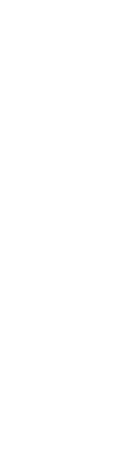 Module – IIIStresses in thin cylinders, thin spherical shells under internal pressure -wire winding of thin cylinders. Introduction to thick cylinder. Torsion in solid and hollow circular shafts, Twisting moment, Strain energy in shear and torsion, strength of solid and hollow circular shafts. Stresses due to combined bending and torsion, Strength of shafts in combined bending and twisting.Module – IVTheory of Columns: Eccentric loading of a short strut, Long columns, Euler’s column formula, Lateral buckling, Critical Load, Slenderness ratio. Close - coiled helical springs.Theories of failure: Maximum principal stress theory, maximum shear stress theory, maximum strain theory, total strain energy theory, maximum distortion theory, octahedral shear stress theory graphical representation and comparison of theories of failure.Text Books/Reference Books:Elements of Strength of Materials by S.P.Timoshenko and D.H.Young, Affiliated East-West PressStrength of Materials by G. H. Ryder, MacmillanPressStrength of Materials by James M. Gere and Barry J. Goodno, Cengage LearningMechanics of Materials by Beer and Johnston, Tata McGraw HillMechanics of Materials by R.C.Hibbeler, Pearson EducationMechanics of Materials by William F.Riley, Leroy D.Sturges and Don H.Morris, Wiley Student EditionMechanics of Materials by James M. Gere, Thomson LearningEngineering Machanics of Solids by Egor P. Popov, Prentice Hall of IndiaStrength of Materials by S.S.Rattan, Tata Mc Graw HillStrength of Materials by R.Subramaniam, Oxford University PressCourse outcomes:CO1: Understand the concepts of stress and strain and the stress-strain relationships for homogenous, isotropic materials.CO2: Evalute the stresses and strains in axially-loaded members, circular torsion members, and members subject to flexural loadings.CO3: Determine and illustrate principal stresses, maximum shearing stress, and the stresses acting on a structural member.CO4: Understand the concept of bending moment and shear force and analyse different beams with different support and loading conditions.CO5: Determine the deflections and slopes produced by the three fundamental types of loads: axial, torsional, and flexural.Fluid Mechanics	(3-1-0)Course Objectives:To give fundamental knowledge of fluid, its properties and behavior under various conditions of internal and external flows.Apply conservation laws to derive governing equations of fluid flows.To develop understanding about hydrostatic law, principle of buoyancy and stability of a floating body and application of mass, momentum and energy equation in fluid flow.Apply principles of dimensional analysis to design experiments.Module - IBasic Concepts and Definitions: Distinction between a fluid, a gas and a solid.Fluid properties: Density, Specific weight, Specific gravity, Kinematic and dynamic viscosity; variation of viscosity with temperature, Newton law of viscosity, vapour pressure, boiling point, cavitations, surface tension, capillarity, Bulk modulus of elasticity, compressibility.Fluid Statics: Fluid Pressure: Pressure at a point, Pascals law, pressure variation with temperature, density and altitude. Manometer: classification, description and use. Hydrostatic pressure and force: horizontal, vertical and inclined surfaces. Buoyancy and stability of floating bodies.Module - IIFluid kinematics: Introduction, description of fluid flow, classification of fluidflow. Reynold’s number, Acceleration of fluid particles, flow rate and continuity equation, differential equation of continuity ,Mathematical definitions of irrotational and rotational motion. Circulation, potential function and stream function. Flow netModule-IIIFluid Dynamics: Equations of motion - Euler’s equation; Bernoulli’s equation – derivation; Energy Principle; Practical applications of Bernoulli’s equation: venturimeter, orifice meter and pitot tube; Momentum principle; Forces exerted by fluid flow on pipe bend; Vortex Flow – Free and Forced.Flow through pipe: Loss due to friction, Minor energy losses in pipes Hydraulic Gradient Line(HGL), Total Energy Line (TEL), Power transmission in the fluid flow in pipes, fluid flow in pipes in series and parallel. Analysis of pipe networks: Hardy Cross method, water hammerinpipes and control measures, branching of pipes, three reservoir problem.Module-IVIntroduction to Open Channel Flow: Comparison between open channel flow and pipe flow, classification of open channel flow, Efficient Section Specific energy, Specific energy curve, critical flow, Specific force, Specific depth, and Critical depth, Gradually Varied Flow-Dynamic Equation of Gradually Varied Flow, Classification of surface profile, Characteristics of surface profile.Text/Reference Books:Fluid  Mechanics  and  Machinery,   C.S.P. Ojha,  R.   Berndtsson  and   P.N. Chadramouli,	Oxford University Press,2010Hydraulics and Fluid Mechanics, P M Modi and S M Seth, Standard Book HouseTheory and Applications of Fluid Mechanics, K. Subramanya, Tata McGraw HillFluid Mechanics with Engineering Applications, R.L. Daugherty, J.B. Franzini and E.J. Finnemore, International Student Edition, Mc Graw Hill.Course Outcomes:Analyze the various properties of fluid.Design experiments to evaluate the stability of floating and submerged body.Investigate the problems related with the concept of fluid kinematics for the performance of civil engineering components.Demonstrate the principles of equations of fluid dynamics for analyzing the problems related to water flow in a conduit.Identify the properties of fluid in open channel flow and analyzing the effect of energy loss in hydraulic jump.Organizational Behavior	(2-0-0)Module-IThe study of Organizational Behaviour : Definition and Meaning, Why Study OB? Learning –Nature of Learning, How Learning occurs, Learning and OB. Foundations of Individual Behaviour : Personality – Meaning and Definition, Determinants of Personality, Personality Traits, Personality and OB.Perception – Meaning and Definition, Perceptual Process, Importance of Perception in OB. Motivation – Nature and Importance, Herzberg’s Two Factor Theory, Maslow’s Need Hierarchy Theory, Alderfer’s ERG Theory, Evaluations.Module-IIOrganizational Behaviour Process: Communication – Importance, Types, Gateways and Barriers to Communication, Communication as a tool for improving Interpersonal Effectiveness, Groups in Organizations – Nature, Types, Why do people join groups, Group Cohesiveness and Group Decision makingManagerial Implications, Effective Team Building. Leadership-Leadership & Management, Theories of Leadership-Trait theory, Leader Behaviour theory, Contingency Theory, Leadership and Follower ship, How to be an effective Leader, Conflict-Nature of Conflict and Conflict Resolution. An Introduction to Transactional Analysis (TA).Module-IIIOrganization: Organizational Culture – Meaning and Definition, Culture and Organizational Effectiveness. Introduction to Human Resource Management-Selection, Orientation, Training and Development, Performance Appraisal, Incentives Organizational Change – Importance of Change, Planned Change and OB techniques. International Organisational Behaviour – Trends in International Business, Cultural Differences and Similarities, Individual and Interpersonal Behaviour in Global Perspective.Text Books/Reference Books:Keith Davis, Organisational Behaviour, McGraw-Hill.K. Aswathappa, Organisational Behaviour, Himalaya Publishing House.:Stephen P. Robbins, Organisational Behaviour, Prentice Hall of IndiaPradip N. Khandelwal, Organizational Behaviour, McGraw-Hill, New Delhi.Uma Sekaran, “Organizational Behaviour”, TATA McGraw-Hill, NewDelhi.Steven L McShane, Mary Ann Von Glinow, Radha R Sharma” Organizational Behaviour” , TATA McGraw-Hill.Survey Lab	(0-0-3)Course objective:To test the plot a traverse by using Chain Surveying, Compass Surveying and The dolite Surveying.To study the function of Total Station and effectively note down the data for elevation and depression in Levelling and Contouring.Course Content:Study of Chain, Standardization of Chain & Measurement of a lineCompasstraversingPlane TableStudy of Dumpy level, its temporary adjustment, Differential Leveling and Fly leveling.ContouringStudy of Theodolite, Temporary adjustment of Theodolite & measurement of horizontal and vertical angle.Theodolite TraversingStudy on total stationTraversing by chainTraversing by total station Text Books/Reference Books:Surveying & Field Work by Sir James Williamson,Constable,1915.A Text Book Of Surveying And Levelling by R. Agor, Khanna Publishers.Course Outcomes:CO1 Able to demonstrate their surveying knowledge to perform Chain surveying, Levelling Theodolite surveying and Compass Surveying in fieldCO2 Development of engineering and managerial skill to execute team work in Field work of Surveying.Hydraulics Lab(Practical)	(0-0-3)Course Objectives:To measure the discharge coefficients in an open channel flow and pipe flow.To understand the flow measurement in a pipe flow.To measure the head loss in pipes.Course Content:1. Study of flow measuring equipment 2. Determination of Metacentric height of apantoon 3. Verification of Bernoulli’s equation4.Flow classification using Raynolds Apparatus 5. Determination of head loss in pipesDetermination of Cc, Cv and Cd of an circular orificeDetermination of discharge coefficient (Cd) of Venturimeter 8. Determination of discharge coefficient (Cd) of orifice meters 9. Measurement of flow using V-notch and rectangular weir 10. Calibration of V-notch and Calibration of rectangular weirDetermination of Manning’s and Chezy’s coefficients of an open channelReference Books:Laboratory Manual of Fluid Mechanics and Machines by V.P. Gupta, CBS PublisherCourse Outcomes:Perform experiments for determination of fluid parameters such as discharge, velocity, etc.Flexibility to execute as a team or individually to analyze the variation in different fluid properties.Use the techniques of civil engineering for assessing different issues related to engineering practices.Material Testing Lab. (Practical)	(0-0-3)Course Objectives:Ability to apply knowledge of mathematics and engineering in calculating the mechanical properties of structural materials.Ability to use the techniques, skills and modern engineering tools necessary for engineering.Understanding of professional and ethical responsibility in the areas of material testing.Ability to communicate effectively the mechanical properties of materials.Course Contents:Brick: (a) Shape and size test for brick, (b) Water absorption test for brick, (c) Compressive strength of brickCement: (a) Fineness of cement, (b) Soundness of cement by Lechattelier test, (c) Specific gravity of cement, (d) Fineness of cement by air permeability, (e) Standard consistency of a given sample by Vicat test, (f) Initial and final setting time of cement, (g) Fineness modulus of fine and coarse aggregate, (h) Aggregate crushing value of coarse aggregate, (i) Compressive strength of cement mortar, (j) Tensile strength of cement mortarSteel: (a) Compression test of cast iron, (b) Rigidity modulus of cast iron, (c) Fatigue test of steel (cyclic loading), (d) Tensile strength of steelREFERENCE:1. IS 1077 :19922. IS 12269:20133. IS 2694. IS 1786:20085. IS 383:1970Course Outcomes:CO1: Planning an experimental program, selecting the test configuration, selecting the test specimens and collecting raw data.CO2: Documenting the experimental program including the test procedures, collected data, method of interpretation and final results.CO3: Operating the laboratory equipment including the electronic instrumentation, the test apparatus and the data collection system.CO4: Measuring physical properties of common construction materials.Constitution of India	(2-0-0)Course Objectives:To instill Moral and Social Values and Loyalty.Create awareness among engineers about their social responsibilitiesAppreciate the Ethical issuesTo Know the Human rights and concept of women empowermentTo know features of our constitution.Course Contents:Module-IHistory of Making of the Indian Constitution: History, Drafting, Committee. Philosophy of the Indian Constitution: Preamble, Salient Features.Module-IIFundamental Rights: Right to Equality, Right to Freedom, Right against Exploitation, Right to Freedom of Religion, Cultural and Educational Rights, Right to Constitutional Remedies. Directive Principles of State Policy, Fundamental Duties.Module-IIIParliament: Composition, Qualifications and Disqualifications, Powers and Functions. Executive: President, Governor, Council of Ministers.Judiciary: Appointment and Transfer of Judges, Qualifications, Powers and Functions.References:The Constitution of India, 1950 (Bare Act), Government Publication.Dr. S. N. Busi, Dr. B. R. Ambedkar framing of Indian Constitution, 1st Edition,2015.M. P. Jain, Indian Constitution Law, 7th Edn., Lexis Nexis,2014.D.D. Basu, Introduction to the Constitution of India, Lexis Nexis,2015.M.P. Jain, Outlines of Indian Legal and Constitutional History, Lexis Nexis,2014.Course Outcomes:CO1: Discover of the set of justified moral principles of obligation, ideals that ought to be endorsed by the engineers and apply them to concrete situationsCO2: Justify the need for protection of human rights and to know about concept of women empowermentCO3: Practice the moral values that ought to guide the Engineering profession.Course Objectives:Environmental Science 4th SemUnderstanding the importance of ecological balance for sustainable development.Understanding the impacts of developmental activities and mitigation measuresUnderstanding the environmental policies and regulationsCourse Outcomes:Based on this course, the Engineering graduate will understand /evaluate / develop technologies on the basis of ecological principles and environmental regulations which in turn help in sustainable developmentTEXT BOOKS:Environmental Studies (Concept, Impacts, Mitigation and management) by M.P.PooniaandS.C. Sharama, Khana Book Publishing Co. (P) T Ltd. 2019 EditionTextbook of Environmental Studies for Undergraduate Courses by Erach Bharucha for University Grants Commission.Environmental Studies by R. Rajagopalan, Oxford University Press.REFERENCE BOOKS:Environmental Science: towards a sustainable future by Richard T. Wright. 2008 PHL Learning Private Ltd. New Delhi.Environmental Engineering and science by Gilbert M. Masters and Wendell P. Ela. 2008 PHI Learning Pvt. Ltd.Environmental Science by Daniel B. Botkin & Edward A. Keller, Wiley INDIA edition.Environmental	Studies	by	Anubha	Kaushik,	4th	Edition,	New	age international publishers.Text book of Environmental Science  and  Technology  -  Dr.  M.  Anji  Reddy  2007,  BS Publications.Semester – VNote: Each hour of practical/lab/ sessional class = 0.5 creditDesign of Concrete Structure	(3-0-0)Course Objective:To introduce the students to the fundamentals of reinforced concrete design with emphasis on the design of rectangular and T beams, short and slender columns, slabs, and footings and foundations.In addition, student will learn how to analyze and design reinforced concrete structural members under bending, shear, and/or axial loads according to the IS code requirements.Course Contents:Module-IProperties of concrete and reinforcing steel, Philosophy, concept and methods of reinforced concrete design, Introduction to limit state method: Limit state of collapse and limit state of serviceability. Application of Limit state method to rectangular beams for flexure, shear, bond and torsion.Module-IIDesign of doubly reinforced beams. Design of T-and L-beams. Design of one way and two ways labs, Design of staircases.Module-IIIDesign of short and long columns with axial and eccentric loading, Design of isolated column footings.Text Books/Reference Books:Reinforced concrete: Limit state by A.K. JainReinforced concrete vol. I [elementary reinforced concrete] by Dr. H.J.ShahLimit state design of reinforced concrete by P.C. Verghese,PHIIS456:2000, Code of practice for Plain and Reinforced Concrete, Bureau of IndianStandards, New Delhi,2000SP16, IS456:1978 “Design Aids for Reinforced Concrete to Bureau of Indian Standards, New Delhi,1999.Reinforced concrete by B.C. Punmia, A.K. Jain and A.K.Jain	Gambhir.M.L., "Fundamentals of Reinforced Concrete Design", Prentice Hall of India Private Limited, New Delhi,2006.	Subramanian, N.,”Design of Reinforced Concrete Structures”,Oxford University Press, New Delhi, 2013Limit State Design of Reinforced Concrete -P.C VergheseDesign of Reinforced Concrete Structures: Pillai & Mennon, TMH Publications.Course outcome:CO1: Analyze the strength of reinforced concrete beams and slabs at various support conditions asper Limit state designCO2: Design reinforced concrete beams, Columns and slabs at various support conditions for different loadings as per Limit state designCO3: Understand various types of staircases and footings and can apply the knowledge in design as per Limit state.Design of Concrete Structure–Lab	(0-0-3)Course Objective:To enable students to design different components of such as beam, slab, column, footing etc.Content:Complete design of a simple load bearing residential building comprising of beams, slab, column, footing, staircases, etc.Course Outcomes:Design a simple load bearing residential building.Transportation Engg –I	(3-0-0)Course Objectives:To introduce the students with the principles and practice of transportation engineering which focuses on Traffic & Highway Engineering.To enable the students to have a strong analytical and practical knowledge of Planning, designing and solving the transportation problems.To introduce the recent advancements in the field of Sustainable Urban Development, Traffic Engineering, Systems Approach to Transport Planning, Highway Design, Construction and maintenance.Participate and succeed in competitive examination like GATE, PSUs and IES etc.Course Contents:Module-IModes of transportation, importance of highway transportation, history of road construction, Principle of highway planning, road development plans, highway alignments requirements, engineering surveys for highway location.Geometric design- Design controls, highway cross section elements, cross slope or camber, road width, road margins, typical cross sections of roads, design speed, sight distance, design of horizontal and vertical alignments, horizontal and vertical curves.Module-IIHighway Materials: - Properties of subgrade, sub-base, base course and surface course materials, test on subgrade soil, aggregates and bituminous materials, Design of bituminous paving mixes.Design of Pavements: Flexible pavements and their design using IRC:37-2012, equivalent single wheel load factor, rigid pavements, stress in rigid pavement, IRC design method (IRC:58-2015).Module-IIITraffic Engineering: - definition, fundamentals of traffic flow, Traffic studies on flow, speed,travel time, Control devices, signal design by Webster’s method; Types of intersections and channelization; Highway capacity and level of service of rural highways and urban roads, prevention of road accidents.Module-IVHighway Construction: Construction of various layers, earthwork, WBM, GSB, WMM, various types of bituminous layers, joints in rigid pavements, Construction of Rigid Pavements, highway drainage.Highway Maintenance: Various type of failures of flexible and rigid pavements.Text Books:Highway Engineering, by S.K. Khanna and CEG Justo, Nem Chand &Bros.Transportation Engineering-Highway Engineering by C Venkatramaiah, Universities Press.A course in Highway Engineering by Dr. S.P. Bindra, Dhanpat Rai Publications.Reference Books:Principles of Highway Engineering and Traffic Analysis by Mannering Fred L.,Washburn Scottand Kilaresk Walter P., Wiley India Pvt.LtdTraffic Engineering and Transportation Planning by Kadiyali, L.R.,Khanna PublishersTransportation Engineering and Planning by Papacostas, C.S. and Prevedouros, P.D. Prentice Hall.Course Outcomes:CO1: Understand historical development, planning of roads and apply knowledge of mathematics to design the geometrical elements of highway.CO2: Identify the characteristics of pavement materials and basic fundamentals of trafficstudies.CO3: Analyse, design and construction of flexible and rigid pavements as per the relevantcodes.CO4: Understand basic requirements and mechanisms for highway maintenance and drainage.Transportation Engineering Lab	(0-0-3)Course Objectives:To test the different property of course aggregateTo test and access the grade of bitumen.To test the structural and performance characteristics of Marshall mix design, GSB and WMMCourse Contents:Determination of aggregate crushing value.Determination of Los Angeles abrasion value of aggregates.Determination of aggregate impact value.Determination of penetration value of bitumen.Determination of softening point value of bitumen.Determination of ductility value of bitumen.Determination of flash and fire point of bitumen.Determination of specific gravity of bitumen.Determination of stripping value of aggregate.Determination of flakiness index and elongation index of coarse aggregate.Determination of specific gravity and water absorption of coarse aggregate.Determination of CBR of soilsubgradeDesign of GSB and WMMMarshall method of mix designDemonstration of advanced equipments for characterization of pavement materials.Reference:Methods for Sampling and Testing of Mineral Aggregate. Sands and Fillers BS 812 (British Standard Institute)Course Outcomes:CO1: Able to demonstrate their Civil Engineering knowledge and skill in performing the different types of test in road materialsCO2: Develop an engineering skill and flexibly to execute laboratory work to characterize the property of course/fine aggregate and bitumen.CO3: Effectively use their civil engineering knowledge and current skill and tools to execute various pavement layer design and mix design.Water Resources Engineering	(3-1-0)Course Objectives:To study occurrence movement and distribution of water that is a prime resource for development of a civilization.To know diverse methods of collecting the hydrological information, which is essential, to understand surface water hydrology.To analyze hydrographs for its application in real world problems.Course Content:Module-I: Introduction - hydrologic cycle, water-budget equation, history of hydrology, world water balance, applications in engineering, sources of data.Precipitation - forms of precipitation, characteristics of precipitation in India, measurement of precipitation, rain gauge network, mean precipitation over an area, depth-area-duration relationships, maximum intensity/depth-duration-frequency relationship, Probable Maximum Precipitation (PMP), rainfall data in India.Module-II: Abstractions from precipitation - evaporation process, evaporimeters, analytical methods of evaporation estimation, reservoir evaporation and methods for its reduction, evapo-transpiration, measurement of evapo-transpiration, evapo-transpiration equations, potential evapo-transpiration over India, actual evapo-transpiration, interception, depression storage, infiltration, infiltration capacity, measurement of infiltration, modeling infiltration capacity, classification of infiltration capacities, infiltration indices.Module-III: Stream flow measurement: Measurement of stage and velocity, Area-velocity method, Indirect methods: flow measuring structures, slope area method. Measurement of Velocity using current meter, Floats, Hot-wire anemometer.Runoff: runoff volume, SCS-CN method of estimating runoff volume, flow duration curve, flow-mass curve,Reservoir Planning: Classification, capacity of reservoirs, yield of reservoir, reservoir regulation, sedimentation, Inflow –Mass Curve, Sequent Peak Procedure, Area Elevation Curve.Module-IV: Hydrograph: factors affecting runoff hydrograph, components of hydrograph, base flow separation, effective rainfall, unit hydrograph: derivation, limitations, different duration, Synthetic unit hydrograph, IUH. Flood: flood estimation, frequency analysis, Reservoir routing and Channel routing,Text/Reference Books:K Subramanya, Engineering Hydrology, Mc-GrawHill.K N Muthreja, Applied Hydrology, Tata Mc-GrawHill.K Subramanya, Water Resources Engineering through Objective Questions, Tata Mc- GrawHill.G L Asawa, Irrigation Engineering, WileyEasternL W Mays, Water Resources Engineering,Wiley.J D Zimmerman, Irrigation, John Wiley &SonsC S P Ojha, R Berndtsson and P Bhunya, Engineering Hydrology,Oxford.Course Outcomes:CO1: Gain knowledge about hydrological parameters and its measurement procedures.CO2: Identify the problems related to hydrological variables by using hydrological tools.CO3: Develop rainfall-runoff models by using the concept of hydrograph and IUH in order to study the watershed management.Geotechnical Engineering–II	(3-0-0)Pre-requisites: Geotechnical Engineering – I Course objectives:To explain how earth pressure theory is important in retaining structure design.To explain the concept of bearing capacity and how to estimate the safe bearing capacity for various foundation system including settlement considerationTo explain in what circumstances pile is needed and how do analysis the pile and pile group under various soil conditionsTo emphasize the importance of soil investigations and to explain brief knowledge on rock mechanicsModule-IEarth Pressure and Retaining Walls: Effect of wall movement on earth pressure, Earth pressure at rest, Rankine’s theory of earth pressure, Coulomb’s theory of earth pressure, Coulomb’s equation for c = 0 back fills, Cullman’s graphical method, Passive earth Pressures-Friction circle method, Design considerations retaining walls.Module-IIBearing Capacity Of Shallow Foundations: Introduction, Basic definitions, Principal modes of soil failures, Terzaghi’s bearing capacity theory/ equation and its modifications for square, rectangular and circular foundation, Skempton’s bearing capacity analysis for clays, Meyerhof’s analysis, Hansen’s bearing capacity theory, Vesic’s bearing capacity theory, IS code recommendations for bearing capacity, Bearing capacity of granular soils based on SPT value and Static cone resistance, Bearing capacity of footings on layered soils, Factors influencing bearing capacity, Allowable bearing pressure. General requirements of foundations, Factors affecting location and depth of foundation, Choice of type of foundations, Steps involved in the proportioning of footings. Spread footing, combined and strap footing, mat or raft footing, settlement of footings.Module-IIIPile Foundations:Use of piles, Types of piles, Construction, Selection of pile type, Types of foundations to suit subsoil conditions, Pile load capacity, Static formulae, Dynamic formulae, Load tests, on piles, Group action of piles, Load carrying capacity of pile groups, Negative skin friction, Piles subjected to uplift loads, Settlement of pile group. Well Foundations: Types of wells and caissons, components of well foundation, shapes of wells, depth of a well foundation, forces acting on a well foundation, lateral stability of well foundation, construction and sinking of a well.Module-IVSubsoil Exploration: Necessity and planning for subsoil exploration, direct and indirect methods. Sampling procedures, disturbed and undisturbed samples, Standard penetration test, cone penetration test, Soil exploration report.Rock Mechanics: Introduction, problems, defects in rock mass, joints, faults, Rock coring, RQD.Text Books/Reference Books:Basic and Applied Soil Mechanics by Gopal Ranjan and ASR Rao, New Age International Publishers, Second Edition,2007.Soil Mechanics and Foundation Engineering by V. N. S. Murthy, CBS Publishers & Distributors, New Delhi.Foundation Analysis and Design by J.E. Bowles, MacGraw Hill,1996.Geotechnical Engineering Principles and Practices by Donald P. Coduto, Man-Chu Ronald Yeung and William A.Kitch, PHI Learning Pvt. Ltd., Second Edition.Foundation Design by W. C. Teng, Prenticehall.Course Outcomes:CO1:To understand and analyze the earth pressure theories behind the retaining structures CO2:To evaluate the bearing capacity and settlement of shallow foundations and design (soil) CO3:To analyze and design behavior of different types of deep foundationCO4: To understand the different subsoil exploration methods in geotechnical engineering (in-situ test.Elective-I: Structural Analysis-II	(3-0-0)Course Objectives:To understand the structural behavior before and after application of loads.To be able to analyze various structure.To be aware of various methods of analysis of structure.Course Contents:Module -IAnalysis of continuous beams and plane frames by slope deflection method and moment distribution method.Module –IIAnalysis of two hinged and fixed arches for dead and live loads, Suspension cables with two hinged stiffening girdersModule –IIIPlastic Analysis: Plastic modulus, shear factor, plastic moment of resistance, Load factor, Plastic analysis of continuous beam and simple rectangular portals, Application of upper bound and lower bound theoremsModule –IVMatrix methods of analysis: flexibility and stiffness methods; Application to simple trusses and beams.Text Books/reference Books:Structural analysis by C.S. Reddy Mc GrawHillStructural Analysis by T.S. Thandamoorthy, Oxford University Press 3.Structural analysis a matrix approach by Pandit & Gupta, Mc Graw Hill. 4.Limit Analysis of Structures: Monikaselvam, Dhanpat Ray Publication 5.Indeterminate Structures:J.S.Kinney.Indeterminate Structural Analysis: C.K.Wang ,Mc Graw Hill 7.Structural Analysis by D.S.Prakash Rao, Universities Press 8.Matrix Analysis of Structures by P.K.Singh, CengageLearingCourse Outcomes:CO1: Understand the various displacement methods of analysis and apply it to continuous beams and plane frames.CO2: Analysis of two hinged, fixed arches and Suspension cables with two hinged stiffening girders. CO3: Understand Plastic analysis and its application to continuous beam and simple rectangular portals CO4:Application of Matrix methods to simple trusses and beams.Elective-I: Design of Structural Systems	(3-0-0)Course ObjectivesTo have the detailed study about the various components and functions of a building, bridge, dam, roads, railways, airports, factories, power plants and transmission units.To study about the detailed analysis and design of various wooden and masonry components in a system.To study the estimation of various static and dynamic loads acting in a structure using the various IS Codes.Course Contents:Module-IIntroduction to Structural Systems: Bridges, buildings, dams, transportation facilities, liquid or gas storage facilities, industrial factories and plants, power generation and transmission units.Module-IIStructural Analysis and Strength of Materials Review, Design of various loads, Design of various wood components in a system, Design of various masonry components in a system.Design Process, Review of Steel and Reinforced Concrete Design, Review of design codes and LRFD design.Module-IIIEstimation of building Loads, Gravity loads, Wind loads, Seismic Loads. Lateral Systems, Bracing, Shear Walls, and Moment resisting frames.Text Books /Reference Books:Masonry Structural Design, R. E.KlingnerReinforced concrete: Limit state by A.K.JainReinforced concrete vol. I [elementary reinforced concrete] by Dr. H.J.ShahLimit state design of reinforced concrete by P.C. Verghese, PHIIS456:2000, Code of practice for Plain and Reinforced Concrete, Bureau of Indian	Standards, New Delhi.Limit State Design of Steel structures by S.K. Duggal, TMH PublicationDesign of Steel Structures by L.S. Negi, Tata McGraw Hill Book Co.Design of Wood Structures-ASD/LRFD, DonaldBreyer.Course Outcomes:CO1: Detailed idea about the various structural systemCO2. Design of various wood components in a system. CO3. Design of various masonry components in a system.CO4. Estimation of static and dynamic load components acting in a building system.Elective-I: Sustainable Construction Method	(3-0-0) Course Objectives:To define key terms of sustainabilityTo identify and apply green building assessment tools to evaluate the sustainability of abuilding	To interpret green building requirements related to the site, water, air quality, energy consumption and materials and resources.To evaluate first cost versus life cycle cost for sustainable construction materials and methodsCourse Contents:Module-IIntroduction: Life Cycle impacts of materials and products – sustainable design concepts – strategies of Design for the Environment -The sun-earth relationship  and  the  energy  balance  on  the  earth’s  surface, climate, wind – Solar radiation and solar temperature – Sun shading and solar radiation on surfaces – Energy impact on the shape and orientation of buildings – Thermal properties of building materials.Module-IIEnergy efficient buildings: Passive cooling and day lighting – Active solar and photovoltaic- Building energy analysis methods- Building energy simulation- Building energy efficiency standards- Lighting system design- Lighting economics  and  aesthetics-  Impacts  of  lighting  efficiency  –  Energy  audit  and energy targeting- Technological options for energy management.Module-III: Indoor Environmental Quality management: Psychrometry- Comfort conditions- Thermal comfort- Ventilation and air quality-Air conditioning requirement- Visual perception- Illumination requirement- Auditory requirement- Energy management options- -Air conditioning systems- Energy conservation in pumps- Fans and blowers- Refrigerating machines- Heat rejection equipment- Energy efficient motors- Insulation.Module-IV:Green building concept: Green building rating tools- Leeds and IGBC codes. – Material selection, Embodied energy-  Operating   energy-   Façade   systems-   Ventilation   systems-   Transportation- Water treatment systems- Water efficiency- Building economics. Green building design case study.Text Books/References:Kibert, C. “Sustainable Construction: Green Building Design and Delivery”, John Wiley & Sons, 2005Edward G Pita, “An Energy Approach- Air-conditioning Principles and Systems”, Pearson Education, 2003.Colin Porteous, “The New Eco-Architecture”, Spon Press,2002.Energy Conservation Building Codes: www.bee-india.nic.inCourse Outcomes:CO1: Understand the core building science fundamentals (to include but not limited to: thermodynamics as related to wind, air, moisture, pressure, and heat).CO2: Understand and perform some building sustainability concepts (to include, but not limited to, site layout, building design, advanced framing, and insulation)CO3: Evaluate energy efficiency in relation to cost performance, ROI, etc.CO4: Understand and analyze some building performance testing (ex. energy audit, HERS Rating) and be exposed to different agencies (ex. BPI, RESNET) involved in the testing.C05: Understand and analyze the weatherization fundamentals.Geotechnical Engineering Lab	(0-0-3)Course objectives:To estimate index properties of soils (coarse and fine)To estimate consistency limit of fine grained soilsTo estimate shear strength of soils by direct shear test, triaxial shear test, vane shear test& unconfined compressive testTo estimate the engineering properties of the soils by density test, CBR test permeability test and consolidation test.Course Content:Determination of specific gravity of soil grainsDetermination of grain size distribution of soil (a)Sieve test (b)HydrometerDetermination of Atterberg limits of soil Liquid limit (b) plastic limit (c) shrinkage limitMeasurement of soil compaction in the field using (a) Core cutter method (b) Sand replacement methodDetermination of OMC-MDD of soil (i)Proctor compaction test (ii) Modified Proctor compaction test (iii)) Use of Proctor penetration needleDetermination of relative density of granular soilDetermination of shear strength parameters of soil (a)Shear Box test (b) Tri-axial compression test (c) Unconfined compression test (d) Vane shear testDetermination of consolidation characteristics of soil using fixed ring OedometerDetermination of California Bearing Ratio (CBR) of soaked and un-soaked soil specimensDetermination of coefficient of permeability of soil (a)Constant head permeameter (b) Falling head permeameterCourse OutcomesCO1: Evaluate index properties and engineering properties of soil.CO2: Identify the soils as per IS classification System.Semester – VIEstimation and Construction Management	(3-0-0) Objective:To provide the student with the ability to estimate the quantities of item of works involved in buildings and road works ; to equip the student with the ability to do rate analysis, valuation of properties and preparation of reports for estimation of various items; ability to apply theoretical and practical aspects of project management techniques to achieve project goals.Course Contents:Module-I:Estimation: Principles of estimation, methods and units, Estimation of materials in buildings, Principles of general and detailed specification for various types building works.Estimation of Road , culverts and bridges.Module-II:Specifications-Types, requirements and importance, detailed specifications for buildings, roads, minor bridges and industrial structures.Rate analysis-Purpose, importance and necessity, factors affecting Analysis of rates, Prime cost, Schedule rates, Analysis of rates for various types of works.Tender- Types of Tender, Preparation of tender documents, inviting tenders, general and special conditions, contract types. termination of contracts, penalty and liquidated charges, Settlement of disputes, Arbitration, R.A. Bill & Final Bill, Payment of advance, insurance, claims, price variation, Introduction toe-tendering.Module-III:Objective and functions of management in construction.Project Management: Project Planning, Scheduling and Controlling, Bar charts: Development of Bar charts and its shortcomings. Network techniques: Event, activity, Dummy activity. Network rules, Numbering of events, Critical Path Method, Critical activities, Slack, Project Evaluation and Review Techniques (PERT): Time estimates, Different types of Float of activity, Probability of meeting schedule date for the project.Cost Model: Project cost, indirect and direct cost, slope of direct cost curve, optimum project duration, contracting the network for cost optimization. Introduction to updating, resources smoothing and resources levelingQuality Control: Quality Control by Statistical Methods, Sampling Plan, Control Charts, X Chart, R Chart, C chart and P Chart. Introduction to construction safety.Text/Reference Books:Dutta, B.N., Estimating and Costing in Civil Engineering (Theory & Practice), UBS Publishers, 2016Peurifoy, Construction Planning, Equipment and Methods, McGraw HillConstruction Management and Planning, B Sengupta & H Guha, Tata McGraw HillPERT & CPM, L. S. Sreenath. East – West Press.Relevant IS Code: National BuildingCode-2016Schedule of Rates & Analysis of RatesOPWD CodeCourse Outcomes:CO1: Able to do detailed estimate of minor structures.CO2: Able to understand the technical specifications for various works to be performed for a project and how they impact the cost of a structure.CO3:Able to understand how competitive bidding works and how to submit a competitive bid proposal. CO4: A basic ability to plan, control and monitor construction projects with respect to time and cost and how to optimize construction projects based on costs.CO5:Know how to apply different methods to quality control.Estimation and Construction Management (Sessional/Practical)	                        (0-0-3)Objectives: To provide the student with the ability to estimate the quantities of item of works involved in buildings, road works and culverts; to prepare bid documents for a tender; do rate analysis and apply software to calculate quantities of item of a building.Course Contents:Detailed estimate for a singly storeyed buildingDetailed estimate for a CulvertDetailed estimate for Bituminous road.Estimation of Road – earthwork fully in banking, cutting, partly cutting & partly fillingEstimation of R.C.C. works and structuresDetailed estimate of a building using computer software.Preparation of a bid document for atenderAnalysis of rates for various types of worksIntroduction to project planning softwareText/Reference Books:Dutta, B.N., Estimating and Costing in Civil Engineering (Theory & Practice), UBS Publishers, 2016Relevant IS Code: National BuildingCode-2016Schedule of Rates & Analysis of RatesOPWD Code Course Outcomes:CO1: Able to do detailed estimate of minor structures by application of softwares.CO2:Able to prepare bid documents for a tender.CO3: Able to calculate rates for various types of works.Irrigation Engineering	(3-1-0)Course Objectives:To understand the basic concepts of irrigation and construction of various hydraulic structures.To impart the knowledge of various irrigation techniques and water requirements of the crops.To learn about distribution systems for canal irrigation, design of unlined and lined irrigation canals design sediment problems associated with canalThe structures involving the elementary hydraulic design of different structures and the concepts of river training works is also imparted.Course Content:MODULE-IIntroduction: Necessity of Irrigation in India, Advantages and disadvantages of Irrigation, Techniques of water distribution in firms, Quality of irrigation water.Water requirements of Crops: Crops and crop season, Duty and Delta, Consumptive use, Irrigation requirements, Estimation of consumptive use of water by climatic approaches, Irrigation efficiencies, Soil moisture-irrigation relationship.MODULE-IICanal Irrigation: Classification of canals, Canal losses, Alignment of canals, Design of stable channels using Kennedy’s and Lacey’s theory, Garret’s diagram, Cross section of irrigation canals.Lining of Irrigation Canals: Advantages and economics of lining, Various types of lining, Design of lined canals.Reclamation of Water Logged and Saline Soils: Causes and control of water logging. Reclamation of saline and alkaline land, Surface and Sub-surface drainage.MODULE-IIITypes of Cross-Drainage Works: Types of CD works, Selection of a suitable type to suite a particular condition, Design consideration for CD works.Diversion Head works: Weirs and Barrages, Types of weirs and barrages, Layout of a diversion head works, Introduction to different components of a diversion head works.Design of weirs and barrages: Bligh’s creep theory, Design of weir using Bligh’s theory, Lane’s weighted creep theory, Khosla’s theory, Khosla’s method of independent variables, Exit gradient.Canal Falls: Necessity, Proper location, Types.MODULE-IVGravity Dams: Typical cross section, Various forces acting on gravity dam, Combination of forces for design, Modes of failure and criteria for structural stability, High and low gravity dam, Design of high dam, Typical section of low gravity dam.Earth Dams: Types, Causes of failure, Preliminary section of an earth dam, Seepage control in earth dams Spillways: Descriptive study of various types of spill ways.Rivers training: controlling River, types and characteristics of river, river training.Text Books/Reference Books:Irrigation Engineering and Hydraulic Structures by S. K. Garg, Khanna Publication, New DelhiIrrigation Engg. By B.C. Punmia and Pande, Laxmi Publication, New DelhiIrrigation Engg. By Birdie and Das, Dhanpat Rai, New DelhiIrrigation Engg. By Sharma and Sharma, S. Chanda and Company, New DelhiCourse Outcomes:Understand the core area of irrigation for its application in irrigation field.Plan and design canal projects.Analyze various head-works and irrigation structure on erodible and non-erodible soil by using different theories.Understand the characteristics of different irrigation structures by calculating the stability criteria.Design  of Irrigation Structure (Sessional/Practical)	(0-0-3)Course Objectives:Gaining knowledge regarding design of various hydraulic structures and Irrigation systems.Course Content:Canal design:a.Canal Dimension studyb.Canal Fall: Design of any one fall.Land drainage: Depth and spacing of Tiledrains.Design of Cross Drainage WorksGravity Dam Designa.Profile of the dam, Forces on Dam, Safety of Dam b.Shear stress, Principal Stress on DamEarthen Dam:a.Seepage line determination b.Slope stability designDesign and detailing of any one type offall.Spillway: design of any one type ofspillwayText/Reference Books:S.K. Garg, Irrigation Engineering and Hydraulic Structure , Khannapublisher.J.K.Sharma and Laxmi Narain, Analysis and Design of  Hydraulic  Structures,  Krishna PrakashanMedia.Dr. V.C. Agarwal, Irrigation Engineering And Hydraulic Structures, S.K. Kataria &SonsCourse Outcomes:Design different irrigation structures.Apply civil engineering tools for evaluating the performance of dams, spillways, canals,etc.Elective- II: Design of Steel Structures	(3-0-0)(Based on limit state method as per IS:800-2007)Course Objectives:To learn the behavior and design of structural steel components (members and connections)To gain an educational and comprehensive experience in the design of simple steel structures.Course Contents:Module-IIntroduction, advantages/disadvantages of steel, structural steel, rolled steel section, various types of loads, design philosophy.Limit state design method, limit states of strength and serviceability, probabilistic basis for design Riveted, bolted and pinned connections,Welded connections-assumptions, types, design of fillet welds, intermittent fillet weld, plug and slot  weld, failure of welded joints, welded joints vs bolted and riveted jointsModule-IITension members, types, net cross-sectional area, types of failure, slenderness ratio, design of tension members, gusset plate.Compression members, effective length, slenderness ratio, types of cross-section, classification of cross- section, design of axially loaded compression members, lacing, battening, design of column bases, and foundation bolts.Module-IIIDesign of beams, types of c/s, lateral stability of beams, lateral torsional buckling, bending and shear strength, web buckling and web crippling, deflection, design procedure.Plate girders- various elements and design of components. Eccentric and moment connections, roof trussesText Book/ Reference Books:Limit State Design of Steel structures by S.K. Duggal, TMH PublicationDesign of Steel Structures by L.S. Negi, Tata McGraw Hill Book Co.Design of steel structures by S.S.Bhavikatti, I.K. International Publishing house.Design of Steel Structures by K. S. Sairam,PearsonFundamentals of Structural Steel Design by M.L.Gambhir, Mc Graw HillSteel Structures-Design and Practice by N. Subramanian, Oxford University PressCODE:IS:800-2007Course outcomes:CO1: Understand the properties of steel & design the different types of connections as per Limit state method.CO2: Design and analyse the tension & compression members.CO3: Understand the design procedure of beams and analyse the failure criteria. CO4: Design of plate girders and steel roof trusses as per Limit State design.Design of SteelStructures(Practical)	(0-0-3)Course Objectives:	To design basic elements of steel structure like tension members, compression members, beams etc.Content Contents:Design and detailing of steel roof trusses/ industrial buildingsDesign of columns (with lacing and battening) and column basesDesign of plategirdersDetailing of structural steel connections, seated and framed connectionsCourse outcomes:CO1: Detailing of structural steel connections.CO2: Design of columns (with lacing and battening) and column bases. CO3: Design & detailing of steel roof trusses.Elective- II: Industrial Structure	(3-0-0)Course Objectives:To identify various requirements of industrial buildings- planning & layout of its components.To understand various functional requirements of industrial buildings.To design steel roof for industrial building, bunkers, silos &chimney.To design different RC structural elements for industrial buildings.Course Contents:Module-IPlanning: Classification of industries and industrial structures General requirements of various industries, Planning and layout of buildings and components. Module-IIFunctional Requirements: lighting, ventilation, acoustics, fire safety, guidelines from factories act.Module-IIIDesign Of Steel Structures: Industrial roofs, Crane girders, Mills buildings, Bunkers and Silos, Chimney.Module-IVDesign Of R.C. Structures: Corbels, Brackets and Nibs, Silos and bunkers, Chimney, Principles of folded plates and shell roofsPrefabrication: Principles of prefabrication, Prestressed precast roof trusses, Construction of roof and floor slabs, Wall panels.TextBooks/References Books:Ramamrutham.S.,“Design	of	Reinforced	Concrete	Structures”,	Dhanpat	Rai Publishing Company,2007.Varghese.P.C.  “Limit  State  Design  of  Reinforced  Concrete”,  Prentice  Hall   of   India Eastern Economy Editions, 2nd Edition,2003.Bhavikatti.S.S.,“Design	of	Steel	Structures”,	J.K.	International	Publishing	House Pvt.Ltd., 2009.SP32-1986, Handbook on Functional Requirements of Industrial buildings, Bureau of Indian Standards, 1990Structural Engineering Research Centre,Course Notes on Modern Developments in the Design and Construction of Industrial Structures, Madras,1982Koncz.J., “Manual of Precast Construction”, Vol.I and II, Bauverlay GMBH,1971Course Contents:CO1: Identify various requirements of industrial buildings- planning & layout of it’s components. CO2: Understand various functional requirements of industrial buildings.CO3: Design steel roof for industrial building, bunkers, silos & chimney. CO4: Design different RC structural elements for industrial buildings.Elective- II: Masonry Structures	(3-0-0)Course Objectives:To understand different masonry units & its properties.To understand different tests to determine its various strength.To design load bearing masonry for buildings using BIS codal provisions.To understand the behaviour of masonry buildings during earthquakes, design procedure for earthquake resistantmasonry.Course Contents:Module-IIntroduction, Masonry units, materials and types: History of masonry, Characterics of Brick, stone, clay block, concrete block, stabilized mud block masonry units-Strength, modulus of elasticity and water absorption.Strength of Masonry in Compression: Behaviour of Masonry under compression, strength and elastic properties, influence of masonry unit and mortar characteristics, effect of masonry unit height on compressive strength, influence of masonry bonding patterns on strength, prediction of strength of masonry in Indian context, failure theories of masonry under compression.Module-IIFlexural and shear bond, flexural strength and shear strength: Bond between masonry unit and mortar, tests for determining flexural and shear bond strengths, factors affecting bond strength, effect of bond strength on compressive strength,Module-IIIDesign of load bearing masonry buildings: Permissible compressive stress, stress reduction and shape reduction factors, increase in permissible stresses for eccentric vertical and lateral loads, permissible tensile and shear stresses, Effective height of walls and columns, opening in walls, effective length, effective thickness, slenderness ratio, eccentricity, load dispersion, arching action, lintels; Wall carrying axial load, eccentric load with different eccentricity ratios, wall with openings, freestanding wall; Design of load bearing masonry for buildings up to 3 to 8 storeys using BIS codal provisions.Module-IVEarthquake resistant masonry buildings: Behaviour of masonry during earthquakes, concepts and design procedure for earthquake resistant masonry, BIS codal provisionsMasonry arches, domes and vaults:Components and classification of masonry arches, domes and vaults, historical buildings, construction procedure.Text Books/Reference Books:Dayaratnam P, “Brick and Reinforced Brick Structures”- Oxford &IBHSinha B.P & Davis S.R., “Design of Masonry structures”- E & FNSponHendry A.W.,“Structural masonry”- Macmillan Educaon Ltd., 2ndedion.Curtin, “Design of Reinforced and Prestressed Masonry”- ThomasTelford.Sven Sahlin, “Structural Masonry”-Prence Hall.Course Outcomes:CO1: Understand different masonry units & its properties. CO2: Understand various strength of masonry and related tests.CO3: Design load bearing masonry for buildings using BIS codal provisions.CO4: Understand the concept of earthquake resistant masonry buildings & design procedure.Elective-III: Environmental Engineering–II	(3-0-0)Course objectives:To learn the basics of sewage composition and its characteristicsEstimate sewage and storm water discharge and thereby design sewer pipeline and storm water drain.To depict the information about various sewage treatment processesDesign modern and low cost wastewater treatment plants.Assess the impact of sewage discharge on land and waterbodies.To provide the adequate information on list the various appurtenances used in sewerage system.Characterize solid wastes and methods of their collection and transportation.To understand the knowledge about management solid wastes using different techniquesTo be conversant with various Environmental Acts.in IndiaCourse Contents:Module I: Wastewater Engineering: Generation and collection of wastewater, sanitary, storm and combined sewerage systems, Quantities of sanitary wastes and storm water. Hydraulic design of sewerage system,Sewage Pumping.Sewer Appurtenances: Manholes, Drop manholes, Lampholes, street inlets, catch basins, flushing tanks, storm water regulators, grease and oil-traps, inverted siphons.- drainage in buildings-plumbing systems for drainageCharacteristics of Waste water:Physical, chemical and biological characteristics of ewagetheir significance. Relative Stability, Population Equivalent. Disposal standards-Self-purification of rivers- Streeter Phelps equation - oxygen sag curve Natural Method of Waste disposal,Wastewater disposal standards.Disposal of effluent and sludge in land and waterbodies.Module II: Treatment of sewage: Preliminary Treatment, Aeration,screening, grit,chamber, skimming tanks Primary- sedimentation, Secondary- Basics of microbiology,classification of secondary treatments, activated sludge process, trickling filter, , Tertiary Treatment - oxidation ponds, aerated lagoons, Septic tank, Imhofftank,etc.Advanced Treatment - Removal of nitrogen and phosphorus Sludge digestion andhandling.Note: Assignments include the designs and drawings of various wastewater treatment units.Module III: Solid Waste Management: Municipal Solid Waste Management: Characteristics, classification, generation, collection and transportation of solid wastes, engineered systems for solid waste management (reuse, recycle, energy recovery, treatment and disposal E-waste management and recycleEnvironmental Legislation: Regulatory authorities and important Environmental Acts in India. Introduction to EIA.Text Book“Environmental Engineering (Vol. II), Sewage Disposal and Air Pollution Engineering" by S.K. Garg., Twentieth Revised Edition, Khanna Publishers,2013"Environmental Engineering", Peavy H.S., Rowe, D.R. and Tchobanoglous, G.. SeventhEdition, Tata McGraw Hill,1985Duggal, K.N., Elements of Environmental Engineering, S.Chand and Co., New Delhi,2002.ReferencesBirdie, G.S. and Birdie, J.S., Water Supply and Sanitary Engineering, DhanpatRai and Sons, New Delhi,1992.Metcalf and Eddy, Waste Water Engineering, Collection, Treatment and Disposal, Tata McGraw Hill, Inc., New York,2005.Manual of Sewage and Sewage Treatment - CPHEEO,1999."Water Supply and Sewerage", Terence J. McGhee. Sixth Edition, Tata McGraw Hill,2014."Water and Wastewater Technology", M.J. Hammer. Seventh Edition, Prentice Hall,2011."Handbook of Solid Waste Management", Tchobanoglous G. and Kreith, F., Second Edition; McGraw Hill,2002."Water and Wastewater Engineering", Davis, Mackenzie. First Edition, McGraw Hill,2010.Course Outcomes:Evaluate the quantity of Waste water GeneratedIdentify and Analyse Sources and Characteristics of wastewaterCould evaluate and Design Best Possible components of waste water treatment systemsCharacterize solid wastes and methods of their collection and transportation.Ale to manage solid wastes disposal using different techniquesTo be conversant with various Environmental Acts.in IndiaElective-III: Air Pollution and Control	(3-0-0)Course Objectives:Develop an understanding of the classification, sources and effects of pollutantsDescribe general air pollution problems, air transport equationsTo understand the fundamentals of meteorologyStudy the principles and equipment description of control technologiesIntroduction of major problems in indoor air pollution and control, regulationsCourse Contents:Module I:Introduction: sources, effects on – ecosystems, classification of atmospheric pollutants, air pollution episodes of environmental importance Meteorology - composition and structure of the atmosphere, wind circulation, solar radiation, lapse rates, atmospheric stability conditions, wind velocity profile, Maximum Mixing Depth (MMD), Temperature Inversions, Windrose diagram. General characteristics of stack emissions, plume behaviour, heat island effect.Module II :Air Quality models - Gaussian convection-diffusion model for point, line and areal sources. Air  Pollution Control of particulate matter & gaseous pollutants from point & non-point sources – gravity settling chambers, centrifugal collectors, wet collectors, fabric filters, electrostatic precipitator (ESP). – adsorption, absorption, scrubbers, condensation and combustion. Dust suppression measures.Module III :Indoor Air Pollution – sources, effects and control. Noise - sources, measurements, effects and occupational hazards. Standards, Noise mapping, Noise attenuation equations and methods, prediction equations, control measures, Legal aspects of noise.Monitoring of particulate matter and gaseous pollutants – respirable, non-respirable and nano - particulate matter.CO, CO2, Hydrocarbons (HC), SOX and NOX, photochemical oxidants.Text Books/References books:Nevers N.D.(2000), Air Pollution Control Engg, McGrawHill.Peavy, H.S., Rowe and Tchobonoglous,G., (1985), “Environmental Engineering”, McGrawHillSeinfeld N.J., (1975), “Air Pollution”, McGrawHill.WarkK ., Warner C.F., and Davis W.T., (1998), “Air Pollution - Its Origin and Control”, Harper & Row Publishers, NewYork.Lee C.C., and Lin S.D., (1999), “Handbook of Environmental Engineering Calculations”, McGraw Hill, NewYork.Perkins H.C.(1974), “Air Pollution”, McGrawHill.Stern A.C., “Air Pollution”, Vol I, II,III.Stern A.C.(1968), (ed) Vol. V, “Air Quality Management”.Course Outcomes:Identify anthropogenic sources and atmospheric effects to pollutionsUnderstand Regional, global pollution transport mechanismsAppreciate development of transport equations and applications, stack Learn theory and development of pollution control devices: Cyclone, electrostatic particle precipitator, packed towers, gravitational espirator, baghouse.Elective-III: Solid and Hazardous Waste Management	(3-0-0) Course Objective:To provide comprehensive overview of solid, biomedical and hazardous waste management.To provide knowledge on solid waste management design aspects.To learn about the different methods of solid waste management.Course Contents:Module I:Solid waste – sources and engineering, classification, characterization, generation and quantification. Transport - collection systems, collection equipment, transfer stations, collection route optimizationModule II :Treatment methods - various methods of refuse processing, recovery, recycle and reuse, composting – aerobic and anaerobic, incineration, pyrolysis and energy recovery, Disposal methods – Impacts of open dumping, site selection, sanitary land filling – design criteria and design examples, leachate and gas collection systems, leachate treatment.Module III :Biomedical Waste management – sources, treatment and disposal Hazardous Waste Management- Introduction, Sources, Classification, Physio-chemical, Chemical and Biological Treatment of hazardous waste, regulations.Thermal treatment –Incineration and pyrolysis. Soil contamination and site remediation – bioremediation processes, monitoring of disposal sites.Text Books/References books:Tchobanoglous G., Theissen H., and EIiassen R.(1991), “Solid Waste Engineering - Principles and Management Issues”, McGraw Hill, New York.PavoniJ.L(1973)., “Handbook of Solid WasteDisposal”.Peavy, Rowe and Tchobanoglous (1985), “Environmental Engineering”, McGraw Hill Co. 4thEditionMantell C.L., (1975), “Solid Waste Management”, JohnWiley.CPHEEO, Manual on Municipal Solid waste management, Central Public Health and Environmental Engineering Organisation, Government of India, New Delhi,2000.WHO Manual on Solid WasteManagement.Vesiland A.(2002), “Solid Waste Engineering”, ThompsonBooks.Hazardous waste (management and handling) rules,2001Biomedical (Handling and Management) Rules2008Course outcomes:Know solid waste remedial measures and their importance.Undertake projects related to solid waste management.Concrete Lab(Practical)	(0-0-3)Course Objectives:Explain the properties of Constituent material of concrete.Carry out concrete mix design.Carry out test procedures for major laboratory properties of fresh and hardened concrete.Course Contents:Workability test of concrete: Slump test, compaction factor test and flow table testCube Test of Concrete(Nominal Mix)Cylinder Test for Concrete(Nominal Mix): Determination of axial stress, longitudinal strain, lateral strain and Poision’s ratio. Plotting of stress-strain curve and determination of modulus of elasticity.Split Tensile Strength Test of ConcretePrism test for determining modulus of rupture of concreteDesign of Concrete Mix (As per Indian Standard Method)Failure of RC beam in bending and shear (two point and one point loading)CODE:1.IS5162.IS 40313.IS 10262(2009)Course Outcomes:CO 1 Outline the importance of testing of cement and its properties CO 2 Assess the different properties of aggregateCO 3 Summarise the concept of workability and testing of concrete CO 4 Describe the preparation of green concreteCO 5 Describe the properties of hardened concreteSemester – VIIElective IV: Ground Improvement Engineering	(3-0-0)Pre-requisites: Geotechnical Engineering –I and	Geotechnical Engineering - II Course objectives:To explain the necessity of ground improvement.To explain the concept of dewatering and grouting methods.To explain the method of compaction and soil stabilization using chemical.To explain the importance of reinforcement techniques in different geotechnical structures.Course Contents:Module – IIntroduction, Necessity of ground improvement, Dewatering, methods, Analysis and design of dewatering systems.Grouting types, Properties, Method of grouting, Ground selection and control.Module – IICompaction, Methods of compaction, Engineering properties of compacted soil, Field compaction and its control.Module – IIISoil stabilization, Use of chemical additives, Stone columns, Principle, design and method of installation. Reinforced earth, Concept, Materials, Application and design, Use of geo-synthetics and geo-cells in construction work.Module-IVReinforcement techniques, bearing capacity improvement, slope stability, retaining walls and pavements.Text Books/Reference Books:Grond improvement techniques by P.P.Raj, LaxmiPublications. 2.Foundation Design and Construction, M.J.TomlinsonFoundation Engineering, G.A. Leonard, Tata McGrawHillModern Geotechnical Engineering, Alam Singh, IBTPublishersCourse Outcomes:Course Outcomes:CO1: To understand necessity and selection of ground improvement technique.CO2: Ability to understand mechanism behind dewatering techniques and principles of grouting.CO3:Ability to apply suitable techniques for compaction of different soil and consolidation techniques.Elective IV: Rock Mechanics	(3-0-0)Pre-requisites: Geotechnical Engineering - I and Geotechnical Engineering - II Course objectives:To explain how rock form, physical properties of rock and classify the rock.To explain the laboratory and field test of rockTo explain strength behavior of rock.To explain how it is important to civil engineering.Course Contents:Model-IRock: Formation of rocks, Physical properties, Classification of rocks and rock masses, Static Elastic constants of rock.Model-IIRock Testing: Laboratory and Field tests; Discontinuities in Rock Masses: Discontinuity orientation, Effect of discontinuities on strength of rock.Model-IIIStrength Behaviour: Compression, Tension and Shear, Stress-Strain relationships, Rheological behavior; Strength/ Failure.Model-IVCriterion: Coulomb, Mohr, Griffith theory of brittle strength and other strength criteria. Stresses in rock near underground openings; Application of rock mechanics in Civil Engineering: Rock tunneling, Rock slope stability, bolting, blasting, grouting and rock foundation design.Text Books/Reference BooksW. Farmer, Engineering Behavior of Rocks, Chapman and HallLtd.R. E. Goodman, Introduction to RockMechanicsP.R. Sheorey, Empirical Rock Failure Criteria, Balkema, Rotterdam,1997V.S. Vutukuri and R D Lama, Hand Book on MechanicalPropertiesCourse Contents:CO1: Understand the importance and application of rock mechanics to engineering problems CO2: Able to find out the engineering properties of rock by laboratory and field method.CO3:Provide brief explanation onrock tunneling, Rock slope stability, bolting, blasting, grouting and rock foundationElective IV: Environmental Geo-Technology	(3-0-0) Pre-requisites: Geotechnical Engineering - I and Environmental EngineeringCourse objectives:To explain about waste generation and its impact on enviroment.To explain the engineering properties of various waste.To explain various concept of waste remedial techniques.To explain the selection and design of land fill.Course Contents:Module-IScope of geo environmental engineering -: Multiphase behavior of soil, role of soil in geo-environmental applications , importance of soil physics, soil chemistry, hydrogeology, biological process:sources and type of ground contamination, impact of ground contamination on geo-environment, Soil mineralogy characterization and its significance in determining soil behavior.Module-IISoil-water interaction and concepts of double layer – forces of interaction between soil particles. Concepts of unsaturated soil – importance of unsaturated soil in geo-environmental problems, measurement of soil suction, water retention curves.Soil-water-contaminant interactions and its implications – Factors effecting retention and transport of contaminants.Module-IIIEvolution of waste containment facilities and disposal practices – Site selection based on environmental impact assessment, different role of soil in waste containment – different components of waste containment system and its stability issues. Site characterization, risk assessment of contaminated site,Remediation methods: objectives of site remediation, selection and planning of remediation methods, some examples of in-situ remediation.Module-IVLandfills: Types of landfill, site selection, waste containment liners, leachate collection system, cover system, gas collection system.Text Books/Reference Books:Rowe R.K.,"Geotechnical and Geoenvironmental Engineering Handbook" Kluwer Academic Publications, London,2000.Reddi L.N. and Inyang, H. I.,"Geoenvironmental Engineering, Principles and Applications" Marcel Dekker Inc. New York,2000.Sharma H.D. and Reddy K.R.,"Geoenvironmental Engineering: Site Remediation, Waste Containment, and Emerging Waste Management Technologies" John Wiley & Sons, Inc., USA, 2004.Mitchell, J.K.,"Fundamentals of Soil Behavior" Wiley,2005.Hillel D.,"Introduction to Soil Physics" Academic Press, New York,1982.Sparks, D.L.,"Environmental Soil Chemistry" Academic Press, New York,2002.Course Outcomes:CO1:Analyze and able to find various engineering properties of wastes CO2:Analyze and design of geosynthetic for waste contaminant CO3:Anlyze and design of engineering landfillElective- V: Transportation Engineering-II	(3-0-0) Course Objectives:To know the history of Indian railway and acquire the knowledge about various railway components.Able to design the railway geometrical elements, railway turnout and signal for different conditions.Able to design geometric elements of runway and taxiway and to know the basic of Airport components.To understand the basic concepts and components of the harbours and ports.Course Content: Module-IHistory of Indian railways, component parts of railway track, problems of multi gauge system, coning of wheels, alignments and survey, permanent way track components , Type of rail sections, creep of rails, wear and failure in rails , Ballast requirements, sleeper requirements, types of sleepers, various train resistancesModule-IIGeometric design: Gradients and grade compensation, various speeds on a railway track, superelevation, horizontal and vertical curves, Points and crossings, Design of simple turn-out, Signalling and interlocking.Module-IIIAirport site selection, Air craft characteristics, various surface of an airport, Wind rose diagram, Geometric elements of run way and taxiway , holding apron, parking configuration , terminal building , visual aids, air traffic control, airport marking and lighting.Module-IVHarbour Engineering: Classification of Harbour basin, general layout of harbours, Docks, Differentcomponents of docks. Inland waterways, Inland water transportation in India, classification of waterways, economics of inland waterways transportation, national waterways.Text Books/Reference Books:A text book of railway engineering , By S.C.Saxena and M.G.AroraRailway Engineering by Satish Chandra & MM Agrawal, Oxford University Press.Transportation Engineering, Volume-II- Railways, Airports, Docks and Harbours, Bridgesand Tunnels by C. venkatramaih, UniversitiesPressAir-port Engineering by S.K.Khanna andM.G.AroraCourse Outcome:CO1: Understand the concepts of permanent way section of Indian RailwayCO2: Ability to design the railway geometrical elements, railway turnoutand signal for different conditions.CO3:Ability to select feasible airport site, decide runway orientation, design geometric elements of runway and taxiwayCO4: Understand the concepts of the harbours and ability to select feasible site for port operation.Elective- V: Structural Analysis by Matrix Method	(3-0-0) Course Objectives:Review of the fundamental concepts of structural analysis using matrixnotation.Detailed study of the force and displacement methods of analysis as applied to Statically loaded beams and framed structures using matrix.Course Contents:Module-IIntroduction to Flexibility Matrices and Stiffness Matrices, Static and kinematic indeterminacy - properties of stiffness and flexibility matrices, concept of co-ordinates, solution of simple problems.Module-IIAnalysis of Beams: Flexibility and stiffness matrices for beams, solution of problems, bending moment diagramAnalysis of Plane Truss: Flexibility and stiffness matrices for plane truss, solution of problems, internal forces due to thermal expansion, lack of fit.Module-IIIAnalysis of Plane Frame: Flexibility and stiffness matrices for plane frame, solution of problems, bending moment diagram.Module-IVUse of Software Packages. Analysis of beam, plane truss & plane frame by STAAD-PRO.Text Books/Reference Books:Mukhopadhyay M and Sheikh A.H (2004) Matrix and Finite element analyses of structures, First edition, Ane Books Pvt.Ltd.Pandit G.S., & Gupta S.P. (1998), Structural Analysis (A matrix approach), Tata McGraw Hill PublishingLtd.Course Outcomes:CO1: Understand the basics of matrix methods of analysis, generate flexibility matrix & stiffness matrix. CO2: Analysis of beams by flexibility matrix & stiffness matrix method.CO3:Analysis of plane truss & plane frames by flexibility matrix & stiffness matrix method. CO4: Analysis of beam, plane truss & plane frame by STAAD-PRO.Elective- V: Urban Hydrology and Hydraulics	(3-0-0) Course Objectives:Able to perform storm water management in urbanareas.Learn the techniques for peak flow estimation for storm water drainage system design.Understand the importance of short duration rainfall runoff data for urban hydrology studies.Understand the concepts of preparation master urban drainage system.Course Content:Module-IWater in the urban eco-system – Urban Water Resources – Major problems – Urban hydrological cycle – Storm water management objectives and limitations – Storm water policies – Feasibility consideration.Storm water management practices ( Structural and Non-structural Management measures) – Detention and retention concepts , Modelling concept , Types of storage, Magnitude of storage, Hydraulic analysis and design guidelines, Flow and storage capacity of urban components, Temple tanks.Module-IIPlanning and organizational aspects: Potential costs and benefit measures, Measures of urban drainage and flood control benefits, Effective urban water user organizations.General approaches to operations and maintenance: Complexity of operations and need for diagnostic analysis, Operation and maintenance in urban water system, Maintenance Management System, Social awareness and involvement.Module-IIITypes of water supply systems: piping system, distribution network, labeling, network components, Network models, design, and optimization in practice. Energy and hydraulic gradient lines, head loss in links, equivalent pipes, path head loss and loop head loss, analysis of water distribution network, static node, dynamic node, network performance, flow analysis, Layout , in situ lining, pipes material, appurtenances, minimization of water losses, leak detection.Module-IVPlanning , runoff estimation, rainfall data analysis, storm water drain design Introduction to Buried pipes, external loads, gravity flow design, pressurized flow- rigid and flexible pipes, installation, trenchless technology. Uncertainty and reliability, affecting events, assessment, reliability parameters, configurations. Design methodology and strengthening and expansion.Text Books/Reference Books:Geiger, W.F., Marsalek, F., and Zuidena, F.C., (Ed), manual ondrainage in urbanized areas – Vol.1 and Vol.II, UNESCO,1987.Hengeveld, H. and C. De Voch.t (Ed)., Role of Water in Urban Ecology,1982.Martin, P. Wanelista and Yousef, A. Yousef., Storm Water Management, John Wiley and sons,1993.Neil S. Grigg., Urban Water Infrastructure Planning, Management and Operations, John Wiley and Sons, 1986.Bhave P. R, Optimal design of water distribution networks, Narosa publishing House, New Delhi,2003Manual on water supply and treatment, CPHEEO, Ministry of Urban Development, GOI, New Delhi, 1999B.A. Hauser, practical hydraulics Hand Book, Lewis Publishers, New York,1991Moser A. P, Buried pipe Design, 3rd Edition, American Water WorksAssociation.Bajwa. G. S, Practical handbook on Public Health Engineering, Deep publishers, Shimla2003.Course Outcomes:Analyze urban storm water systems, urban precipitation and storm waterrunoff.Learn quantification of impacts of climate change on short duration high intensity rainfall in urban areas.Apply best management practices to manage urbanflooding.Prepare master drainage plan for an urbanizedarea.Entrepreneurship Development (3-0-0)Prerequisites:Organizational Behaviour.English.Module 1: (06 Hours)Entrepreneurship: Concept of Entrepreneurship and Intrapreneurship, Types of Entrepreneur, Nature and Importance, Entrepreneurial Motivation and Achievement, Entrepreneurial Personality & Traits and Entrepreneurial Skills.Module 2: (08 Hours)Entrepreneurial Environment, Identification of Opportunities, Converting Business, Opportunities into reality. Start-ups and business incubation, Skill Development. Setting up a Small Enterprise. Issues relating to location, Environmental Problems and Industrial Policies and Regulations.Module 3: (08 Hours)Basics of Accounting, Terms: Assets, Liabilities, Equity, Revenue, Expense, Working capital, Marketing Mix and STP.HRM: Concepts and Function, Labour Laws- Factories Act, Organizational sup- port services - Central and State Government, Incentives and Subsidies.Module 4: (08 Hours)Sickness of Small-Scale Industries, Causes and symptoms of sickness, cures of sickness, Role of Banks and Government in reviving sick industries.Text Books:Entrepreneurship Development and Management, Vasant Desai, HPH.Entrepreneurship Management, Bholanath Dutta, Excel Books.Entrepreneurial Development, Sangeeta Sharma, PHI.Entrepreneurship, Rajeev Roy, Oxford University Press.Semester – VIIIElective – VI:   AdvancedConcreteDesign	(3-0-0)Course objectives:To review the fundamentals of earthquake design as per IScode.To make the students to understand the Analysis and Design of various types of retaining walls and combinedfootings.To enable the students understand, analysis and design different types of watertanks.Introduce the basic principles about structural behaviour of pre stressed concrete structures with reference to IS 1343 code.Course Contents:Module-IDesign	of	Foundations:	Combined	Footing:	Rectangular,Trapezoidal,raft,strap,pile foundation:single/groupRetaining walls: Forces acting on retaining wall, Stability requirement, Design of Cantilever and Counter fort Retaining walls/Reinforced earth retaining wall.Module-IIDesign of Water tanks: Design requirements, Design of tanks on ground, underground, elevated and Intze type. Design of portal frames and domes by LSM and using latest IS codes.Module-IIIIntroduction to EQ Engineering: Cyclic behaviour of concrete and reinforcement, significance of ductility, ductility of beam, design and detailing for ductility, simple problems based on above concept, Computation of earthquake forces on building frame using Seismic Coefficient Method as per IS 1893- 2016.Module-IVPrestressing systems,materials,basic concepts and design of prestressing, losses of prestress, analysis of prestressed beams and slab (pretension and post tension), advantages and application.Text Books/Reference Books:Advanced Concrete Structure Design by P. C. Verghese, Prentice Hall ofIndiaLimit state design- A K Jain, Nem Chand andBrothersReinforced Concrete Vol. II [Advanced reinforced concrete] By Dr. H. J. ShahEditionP. Dayaratham, Design of Reinforced Concrete Structures, New Delhi, Oxford and IBH PublishingCoRelevant IScodes.Limit state design of reinforced concrete by B.C. Punmia, AK Jain and A.K. Jain,Laxmi Publishers New Delhi2007J. Krishna and O. P. Jain, Plain and Reinforced Concrete Vol-I & II, Nem Chand and Bros., Roorkee.Course Outcomes:CO1: Understand the significance of ductility as per IS code and the earthquake design and detailing codal provisions as per IS1893-2002CO2: Analyze forces acting on retaining walls and design cantilever and counterfort retaining walls. CO3: Understand the design concept of different types of combined footings.CO4: Able to design various types of water tanks as per Limit state design.CO5: Understand the terminology, concept and principles related to Pre-stressing systems and post tensioning systems.Elective – VI: Reliability Analysis	(3-0-0)Course Objectives :To understand the role of structural reliability in civil engineeringdesign.Tounderstand the fundamentals of structural reliability analysis and different levels ofreliability &their sequential developments.To introduce different simulation techniques like Monte-Carlo simulation, Latin Hypercube Simulations and the advance techniques like variance reduction and subsetsimulationTo understand the applications of these methods for code calibrations and reliabilityanalysis under multiple failure modes.Course Contents:Module-IIntroduction, Basic Statistics, Theory of Probability, Probability Distributions (Continuous & Discrete), Random Variables.Module – IIReliability Methods, Failure Surface & Definition of Reliability in Std. Normal Space (Cornell’sReliability Index), First Order Reliability Method (FORM), Hasofer-Lind’s Definition of Reliability, Rackwitz-Fiessler Algorithm, Asymptotic Integral, Second Order Reliability Method(SORM).Module –IIIMonte-Carlo Methods, Latin Hypercube Sampling, Variance ReductionTechnique, Importance Sampling and AdaptiveSampling,Subset SimulationModule –IVStochastic Models of Loads, Code Calibration, Partial Safety Factors, LRFD Format,System Reliability, Time Varying Reliability Analysis, Reliability Based Optimization, Introduction to Stochastic FEM, Case Studies Using MATLAB & ANSYS in Batch Mode.Text Books/Reference Books:Papoulis A. Probability, Random Variables and Stochastic Processes, McGraw-Hill, New York, USA, 1991.Ranganathan R. Structural Reliability Analysis & Design. Jaico Publishing House, Mumbai, India, 1999.Probability, reliability, and statistical methods in engineering design,Achintya Haldar,Sankaran MahadevanCourse Outcomes:CO1: Understand the importance of structural reliability in civil engineering design.CO2: Understand the fundamentals of structural reliability analysis and different levels of reliability &their sequential developments.CO3: Introduce different simulation techniques like Monte-Carlo simulation, Latin Hypercube Simulations and the advance techniques like variance reduction and subset simulationCO4: Understand the applications of these methods for code calibrations and reliability analysis under multiple failure modes.CO5: Apply the reliability methods for structural design optimizationElective – VI: PrestressedConcrete	(3-0-0)Course Objectives:The aim of this course is to introduce the basic principles about structural behavior of pre-stressed concrete structures with reference to IS 1343codeTheobjectiveistoequipthestudentswithathoroughunderstandingofthebehaviorandanalysis,design of prestressed concrete beamVarious time dependent factors, such as cracking, creep and shrinkage of concrete, and prestress losses, are discussedthoroughly.To provide students with an opportunity to enhance their skills in pre stressed concrete design and applications.Course Contents:Module-IPrestressing system, materials and codes: Basic concept, Losses of prestress, analysis of prestress and bending stresses. Need for high strength steel and concrete. Advantages and applications. Pre-tensioning and post tensioning systems.Module – IIDesign of beams : Analysis and design of section for bending and shear, pressure line, concept of load balancing, cracking moment, bending of cables, limit state analysis and design, anchorage zone stresses, design of end block, Application to bridges.Module –IIISelection of prestress concrete members, short term and long term deflections of uncracked members.Module –IVFlexural strength of prestresed concrete sections,Continuous beams, Design concept concordancy of cables, Secondary design consideration. Design pre-tensioned and post tensioned beam.Text Books/Reference Books:Prestressed Concrete, Raju,N.K., Tata McGrawHillPrestressed Concrete, T. Y.LinCourseoutcomes:CO1: Understand the terminology, concept and principles related toPre-stressing systems and post tensioningsystems.CO2: Evaluate different losses in the prestress and analyse the sections for resultant stresses.CO3: Analyse and design of pre-tensioned as well as post-tensioned concrete beams using limit state method for bending and shear.CO4: Understand the design concept concordancy of cables andtransmission of prestress in pre-tensioned & post-tensioned members.Sl.No.Subject TypeSubject CodeSubject NameTeaching Hours/WeekTeaching Hours/WeekTeaching Hours/WeekCreditMaximum MarksMaximum MarksMaximum MarksMaximum MarksSl.No.Subject TypeSubject CodeSubject NameLTPCreditIAEAPATotal1Basic ScienceCourseUBSCH101CHEMISTRY3104307001002Basic ScienceCourseUBSMH102MATHEMATICS -I3104307001003Engineering ScienceCourseUESCS103PROGRAMMING FOR	PROBLEM SOLVING3003307001004Basic ScienceCourseULCCH101CHEMISTRY LAB0031.5001001005Engineering ScienceCourseULCCS102PROGRAMMING FOR PROBLEM SOLVING LAB0042001001006Engineering ScienceCourseULCME103ENGINEERING GRAPHICS AND DESIGN LAB1043001001007Engineering ScienceCourseUESIE102BASIC ELECTRONICS ENGINEERING2002307001008Engineering ScienceCourseULCIE102BASIC ELECTRONICS ENGINEERING LAB0021001001009Mandatory CourseINDUCTION TRAINING(21 DAYS)INDUCTION TRAINING(21 DAYS)0Total20.5800Sl.No.Subject TypeSubject CodeSubject NameTeaching Hours/WeekTeaching Hours/WeekTeaching Hours/WeekCreditMaximum MarksMaximum MarksMaximum MarksMaximum MarksSl.No.Subject TypeSubject CodeSubject NameLTPCreditIAEAPATotal1Basic ScienceCourseUBSPH201PHYSICS3104307001002Basic Science CourseUBSMH202MATHEMATICS- II3104307001003Engineering Science CourseUESEE203BASIC ELECTRICAL ENGG.3104307001004Humanities &SocialSciencesUHSMH205ENGLISH2002307001005Basic ScienceCourseULCPH201PHYSICS LAB0031.5001001006EngineeringScience CourseULCEE202BASICELECTRICAL ENGG. LAB0021001001007EngineeringScience CourseULCME205WORKSHOP/BASIC MANUFACTURING PROCESS LAB1043001001008HSULCMH204ENGLISH LAB002100100100Total20.58009Summer Internship programme (4 to 8 weeks) is mandatory as per AICTE ruleSummer Internship programme (4 to 8 weeks) is mandatory as per AICTE ruleSummer Internship programme (4 to 8 weeks) is mandatory as per AICTE ruleSummer Internship programme (4 to 8 weeks) is mandatory as per AICTE ruleSummer Internship programme (4 to 8 weeks) is mandatory as per AICTE ruleSummer Internship programme (4 to 8 weeks) is mandatory as per AICTE ruleSummer Internship programme (4 to 8 weeks) is mandatory as per AICTE ruleSummer Internship programme (4 to 8 weeks) is mandatory as per AICTE ruleSummer Internship programme (4 to 8 weeks) is mandatory as per AICTE ruleSummer Internship programme (4 to 8 weeks) is mandatory as per AICTE ruleSummer Internship programme (4 to 8 weeks) is mandatory as per AICTE ruleSl.No.Subject TypeSubject CodeSubject NameTeaching Hours/WeekTeaching Hours/WeekTeaching Hours/WeekCreditMaximum MarksMaximum MarksMaximum MarksMaximum MarksSl.No.Subject TypeSubject CodeSubject NameLTPCreditIAEAPATotal1Core CourseUPCCE301Environmental Engineering-I3003307001002Core CourseUPCCE302Material Testing	andEvaluation3003307001003CoreCourseUPCCE303Surveying andGeomatics3104307001004Engg.Science CourseUESCE304Engineering Mechanics3003307001005Basic ScienceCourseUBSMH301Mathematics- III3104307001006Humanities ScienceCourseUHSMH307Engineering Economics3003307001007Lab CourseULCCE301Computer- aided Civil EngineeringDrawing0031.5001001008Lab CourseULCCE302EnvironmentalEngineering Lab.0031.500100100Total23800Sl. No.Subject TypeSubject CodeSubject NameTeaching Hours/Wee kTeaching Hours/Wee kTeaching Hours/Wee kCreditMaximum MarksMaximum MarksMaximum MarksMaximum MarksSl. No.Subject TypeSubject CodeSubject NameLTPCreditI AE APATota l1CoreCourseUPCCE401GeotechnicalEngineering- I3003307001002CoreCourseUPCCE402StructuralAnalysis - I3104307001003CoreCourseUPCCE403SolidMechanics3003307001004Engg. ScienceCourseUESCE404Fluid Mechanics3003307001005Humanities Science CourseUHSMH406Organizationa l Behavior3003307001006Lab CourseULCCE401Survey Lab0031.5001001007Lab CourseULCCE402Hydraulic Lab0031.5001001008Lab CourseULCCE403Material Testing Lab.0031.5001001009Mandatory CourseUMCCE40 1Environmental Science200030700100Total20.590010Summer Internship programme (4 to 8 weeks) is mandatory as per AICTE ruleSummer Internship programme (4 to 8 weeks) is mandatory as per AICTE ruleSummer Internship programme (4 to 8 weeks) is mandatory as per AICTE ruleSummer Internship programme (4 to 8 weeks) is mandatory as per AICTE ruleSummer Internship programme (4 to 8 weeks) is mandatory as per AICTE ruleSummer Internship programme (4 to 8 weeks) is mandatory as per AICTE ruleSummer Internship programme (4 to 8 weeks) is mandatory as per AICTE ruleSummer Internship programme (4 to 8 weeks) is mandatory as per AICTE ruleSummer Internship programme (4 to 8 weeks) is mandatory as per AICTE ruleSummer Internship programme (4 to 8 weeks) is mandatory as per AICTE ruleSummer Internship programme (4 to 8 weeks) is mandatory as per AICTE ruleSl.No.Subject TypeSubject CodeSubject NameTeaching Hours/WeekTeaching Hours/WeekTeaching Hours/WeekCreditMaximum MarksMaximum MarksMaximum MarksMaximum MarksSl.No.Subject TypeSubject CodeSubject NameLTPCreditIAEAPATotal1Core CourseUPCCE501Design of ConcreteStructure3003307001002CoreCourseUPCCE502TransportationEngineering -I3003307001003Core CourseUPCCE503Water ResourcesEngineering3003307001004Core CourseUPCCE504GeotechnicalEngineering- II3003307001005Professional Elective-IUPECE501Structural Analysis- II3003307001005Professional Elective-IUPECE502Design of Structural Systems3003307001005Professional Elective-IUPECE503Sustainable Construction Methods3003307001006Open Elective-IAny one subject to be picked from the open elective courses offered by various departmentsAny one subject to be picked from the open elective courses offered by various departments3003307001007Lab CourseULCCE501Design of Concrete Structure0031.5001001008Lab CourseULCCE502Transportation Engineering Lab0031.5001001009Lab CourseULCCE503GeotechnicalEngineering Lab.0031.500100100Total22.5900Sl.No.Subject TypeSubject CodeSubject NameTeaching Hours/WeekTeaching Hours/WeekTeaching Hours/WeekCreditMaximum MarksMaximum MarksMaximum MarksMaximum MarksSl.No.Subject TypeSubject CodeSubject NameLTPCreditIAEAPATotal1Core CourseUPCCE601Estimation and ConstructionManagement3003307001002CoreCourseUPCCE602IrrigationEngineering3003307001003Professional Elective-IIUPECE601Design	of Steel Structures3003307001003Professional Elective-IIUPECE602Industrial Structure3003307001003Professional Elective-IIUPECE603Masonry Structures3003307001004Professional Elective- IIIUPECE604Environmental Engineering - II3003307001004Professional Elective- IIIUPECE605Air	Pollution andControl3003307001004Professional Elective- IIIUPECE606Solid	Waste and Hazardous waste management3003307001005Open Elective-IIAny one subject to be picked from the open elective courses offered by various departmentsAny one subject to be picked from the open elective courses offered by various departments3003307001006Lab CourseULCCE601Design of Irrigation Structures0031.5001001007Lab CourseULCCE602Design of Steel Structures0031.5001001008LabCourseULCCE603Concrete Lab004200100100Sl. No.Subject TypeSubject CodeSubject CodeSubject NameTeaching Hours/Wee kTeaching Hours/Wee kTeaching Hours/Wee kCredi tMaximum MarksMaximum MarksMaximum MarksMaximum MarksSl. No.Subject TypeSubject CodeSubject CodeSubject NameLTPCredi tI AE APATota l1Professiona l Elective- IVUPECE701UPECE701Ground Improvement Engineering3003307001001Professiona l Elective- IVUPECE702UPECE702Rock Mechanics3003307001001Professiona l Elective- IVUPECE703UPECE703Environmental Geo-Technology3003307001002Professiona l Elective- VUPECE704UPECE704Transportation Engineering- II3003307001002Professiona l Elective- VUPECE705UPECE705Structural Analysis by Matrix Method3003307001002Professiona l Elective- VUPECE706UPECE706Urban	Hydrology and Hydraulics3003307001003Professional Elective-VIUPECE707Advanced Concrete DesignAdvanced Concrete Design3003307001003Professional Elective-VIUPECE708Reliability AnalysisReliability Analysis3003307001003Professional Elective-VIUPECE709Pre-stressed ConcretePre-stressed Concrete3003307001004Open Elective- IIIAny one subject to be picked from the open elective courses offered by various departmentsAny one subject to be picked from the open elective courses offered by various departmentsAny one subject to be picked from the open elective courses offered by various departments3003307001005Humanities Science CourseUHSMH70 1UHSMH70 1Entrepreneurshi pDevelopment3003307001006Project CourseUPRCE701UPRCE701Minor Project Course0084001001007SeminarUSECE701USECE701Seminar002100100100Total20700Sl. No.Subject TypeSubject CodeSubject NameTeaching Hours/WeekTeaching Hours/WeekTeaching Hours/WeekCred itMaximum MarksMaximum MarksMaximum MarksMaximum MarksSl. No.Subject TypeSubject CodeSubject NameLTPCred itI AE AP ATot al1Project CourseUPRCE801Project Course / Internship002412001001002Core CourseUPCCE801Comprehe nsiveViva-Voce002100100100Total13200OPEN ELECTIVE OFFERED BY OTHER BRANCHES TO "CIVIL ENGINEERING"OPEN ELECTIVE OFFERED BY OTHER BRANCHES TO "CIVIL ENGINEERING"OPEN ELECTIVE OFFERED BY OTHER BRANCHES TO "CIVIL ENGINEERING"OPEN ELECTIVE OFFERED BY OTHER BRANCHES TO "CIVIL ENGINEERING"OPEN ELECTIVE - I (5TH SEM)OPEN ELECTIVE - I (5TH SEM)OPEN ELECTIVE - I (5TH SEM)OPEN ELECTIVE - I (5TH SEM)Sl. NoBranchSubject CodeSubject1ELECTRICAL ENGINEERINGUOEEE501Industrial Electrical Systems2MECHANICAL ENGG.UOEME501Thermodynamics and Heat Transfer2MECHANICAL ENGG.UOEME502Applied Thermal Engineering3INSTRUMENTATION & ELECTRONICS ENGG.UOEIE501Digital Communication4COMPUTER SCIENCE ENGGUOECS504Real-Time Systems4COMPUTER SCIENCE ENGGUOECS505Advance Algorithms4COMPUTER SCIENCE ENGGUOECS506Parallel & Distributed Systems5INFORMATION TECHNOLOGYUOEIT501Data Structure6BIOTECHNOLOGYUOEBT501Physiology for Engineers7FASHION TECHNOLOGYUOEFT501Fundamental Techniques of Apparel Design8TEXTILE ENGG.UOETE501Textile Structural compositeOPEN ELECTIVE - II (6TH SEM)OPEN ELECTIVE - II (6TH SEM)OPEN ELECTIVE - II (6TH SEM)OPEN ELECTIVE - II (6TH SEM)Sl. NoBranchSubject CodeSubject1ELECTRICAL ENGINEERINGUOEEE601Renewable Energy Systems2MECHANICAL ENGG.UOEME601Basic Manufacturing Process3INSTRUMENTATION & ELECTRONICS ENGG.UOEIE601MICRO ELECTRO MECHANICAL SYSTEM (MEMS)4COMPUTER SCIENCE ENGGUOECS609Cambinatorics & Graph Theory4COMPUTER SCIENCE ENGGUOECS610Human Computer Interaction.5INFORMATION TECHNOLOGYUOEIT601Object Oriented Programming using C++6BIOTECHNOLOGYUOEBT601Introduction to Biopharmaceutical Technology7FASHION TECHNOLOGYUOEFT601Visual Art and Illustration Techniques8TEXTILE ENGG.UOETE601Clothing Science and TechnologyOPEN ELECTIVE - III (7TH SEM)OPEN ELECTIVE - III (7TH SEM)OPEN ELECTIVE - III (7TH SEM)OPEN ELECTIVE - III (7TH SEM)Sl. NoBranchSubject CodeSubject1ELECTRICAL ENGINEERINGUOEEE701Control System Design2MECHANICAL ENGG.UOEME701Mechanics of Solids3INSTRUMENTATION & ELECTRONICS ENGG.UOEIE701Satellite Communication4COMPUTER SCIENCE ENGGUOECS709Big Data Analytics4COMPUTER SCIENCE ENGGUOECS710Information Retrieval4COMPUTER SCIENCE ENGGUOECS711Machine Learning5INFORMATION TECHNOLOGYUOEIT701Java Programming6BIOTECHNOLOGYUOEBT701Computational Biology7FASHION TECHNOLOGYUOEFT701Fashion Photography8TEXTILE ENGG.UOETE701Specialty Yarn and FabricSl No.Name of the ExperimentWeek1Familiarization with electronic components & equipments (Active & Passive, Multi-meters, CROs and function generators)12Study of the characteristics of P-N junction diode and finding dynamic resistance.23Construction of half-wave rectifier and full wave rectifier circuits & study of their output waveforms by CRO and calculation of efficiency and ripple factor.34Study of the output characteristics of a Common Emitter Transistor45Design, setup and plot the frequency response of Common Source JFET/MOSFET amplifier and obtain the bandwidth.56Study of the characteristics of Zener diode.67Construction of clipper circuits & study of their output waveforms of positive clipper, negative clipper and two level clipper by CRO.78Construction of clamper circuits & study of their output waveforms of positive clamping, negative clamping by CRO.8Sl. No.Subject TypeSubject CodeSubject NameTeaching Hours/Wee kTeaching Hours/Wee kTeaching Hours/Wee kCreditMaximum MarksMaximum MarksMaximum MarksMaximum MarksSl. No.Subject TypeSubject CodeSubject NameLTPCreditI AE APATota l1CoreCourseUPCCE401GeotechnicalEngineering- I3003307001002CoreCourseUPCCE402StructuralAnalysis - I3104307001003CoreCourseUPCCE403SolidMechanics3003307001004Engg. ScienceCourseUESCE404Fluid Mechanics3003307001005Humanities Science CourseUHSMH406Organizational Behavior3003307001006Lab CourseULCCE401Survey Lab0031.5001001007Lab CourseULCCE402Hydraulic Lab0031.5001001008Lab CourseULCCE403Material Testing Lab.0031.5001001009Mandatory CourseUMCCE40 1Environmental Science200030700100Total20.590010Summer Internship programme (4 to 8 weeks) is mandatory as per AICTE ruleSummer Internship programme (4 to 8 weeks) is mandatory as per AICTE ruleSummer Internship programme (4 to 8 weeks) is mandatory as per AICTE ruleSummer Internship programme (4 to 8 weeks) is mandatory as per AICTE ruleSummer Internship programme (4 to 8 weeks) is mandatory as per AICTE ruleSummer Internship programme (4 to 8 weeks) is mandatory as per AICTE ruleSummer Internship programme (4 to 8 weeks) is mandatory as per AICTE ruleSummer Internship programme (4 to 8 weeks) is mandatory as per AICTE ruleSummer Internship programme (4 to 8 weeks) is mandatory as per AICTE ruleSummer Internship programme (4 to 8 weeks) is mandatory as per AICTE ruleSummer Internship programme (4 to 8 weeks) is mandatory as per AICTE ruleUNIT – IAn Introduction to – Multidisciplinary nature of Environmental Studies. The Earth and Biosphere (The Earth Science)Ecology: Concept and Principle of Ecology, Ecological Succession, Population Ecology, Community Ecology, Relationship, Human Ecology, Origin and Evolution of Life, Plant and Speciation.Ecosystems: Definition, Properties, Function and Structure of Ecosystem. Ecological Balance: Cause, Food chains, food webs, Flow of Energy, Ecological Pyramids, Types of Ecosystem: Land, Aquatic and Artificial ecosystem. Biogeochemical cycles, Bioaccumulation, Bio magnification, ecosystem value, Degradation of Ecosystem.Bio-diversity and ConservationNatural Resources: Classification of Resources, Conservation of Resources, Environmental Degradation, Equitable use of Resources for Sustainable Life styles, Role of Individual in Conservation of natural Resources.Water Resources: Sources, Status of World and Indian’s Water Resources, Over Utilization of Water, Conservation, Flood and Control measure, Others.Mineral Resources. Land Resources, Energy Resources, Food Resources, etc.: Classification, Conservation, Environmental Impacts.UNIT – IIEnvironmental Pollution: Types of Pollution and Control Measures, Role of Individual in Pollution Prevention.Waste Management: MSW, WM Techniques, Agricultural Solid Waste Management and Legislation on Solid Waste management.Disaster Management: Objectives, Type of Disaster. Elements, Organisational Set- up, NDMA, Preparedness, Mitigation, Prevention, Response.Environment and Development: Social Issues, environmental Ethics, Sustainable Development, Sustainable Energy and materials, Environmental Challenges,: Climate Change, Green House Effect, Global Warming, Ozone Layer Depletion, Protection of Ozone Layer, Acid Rain, EL Nino, Waste land and its ReclamationHuman Population and the Environment: Pupation Growth and Explosion, Pupation Growth and Environment, Family Welfare Programme, Women and Child welfare, HIV/ AIDS, Environment and Health, Human Rights, Value of Education.Resettlement and Rehabilitation: Introduction, Social Impact Assessment, Methodology of SIA, Land Acquisition and Impact, Stake holder participation and consultation, Socio-economic Issue,, Mitigation Measure.Rehabilitation Action Plan, Legal Frame work, Training and capacity Building, Grievance andRedressal Mechanism.UNIT - IIIEnvironmental Protection: Introduction, International efforts, Government Effort, environmental Organisations, Public Awareness, Environmental Education and Training, Green Building, Clean Development Mechanism, carbon Credits.Environmental Legislation: Environmental Legal Framework, environmental Protection Act, 1986, the Air Act 1981, Water Act 1974, Wild Life Act, 1972, Forest Conservation Act, 1980.Environmental Management: Environmental Impact Assessment, TOR for EIA, EIA Methodology (Brief), Baseline Data, Environmental Clearance, MoEF Notification Dated September 2006, Stake holder in EIA ProcessEnvironment Management and EMP: Introduction, Issues covered, Environmental Management System- ISO-14000, Institution and Implementation Arrangement, Mitigation measures, Environmental Monitoring, Environmental Auditing.Sl.No.Subject TypeSubject CodeSubject NameTeaching Hours/WeekTeaching Hours/WeekTeaching Hours/WeekCreditMaximum MarksMaximum MarksMaximum MarksMaximum MarksSl.No.Subject TypeSubject CodeSubject NameLTPCreditIAEAPATotal1Core CourseUPCCE501Design of ConcreteStructure3003307001002CoreCourseUPCCE502TransportationEngineering -I3003307001003Core CourseUPCCE503Water ResourcesEngineering3003307001004Core CourseUPCCE504GeotechnicalEngineering- II3003307001005Professional Elective-IUPECE501Structural Analysis- II3003307001005Professional Elective-IUPECE502Design of Structural Systems3003307001005Professional Elective-IUPECE503Sustainable Construction Methods3003307001006Open Elective-IAny one subject to be picked from the open elective courses offered by various departmentsAny one subject to be picked from the open elective courses offered by various departments3003307001007Lab CourseULCCE501Design of Concrete Structure0031.5001001008Lab CourseULCCE502Transportation Engineering Lab0031.5001001009Lab CourseULCCE503GeotechnicalEngineering Lab.0031.500100100Total22.5900Sl.No.Subject TypeSubject CodeSubject NameTeaching Hours/WeekTeaching Hours/WeekTeaching Hours/WeekCreditMaximum MarksMaximum MarksMaximum MarksMaximum MarksSl.No.Subject TypeSubject CodeSubject NameLTPCreditIAEAPATotal1Core CourseUPCCE601Estimation and ConstructionManagement3003307001002CoreCourseUPCCE602IrrigationEngineering3003307001003Professional Elective-IIUPECE601Design	of Steel Structures3003307001003Professional Elective-IIUPECE602Industrial Structure3003307001003Professional Elective-IIUPECE603Masonry Structures3003307001004Professional Elective- IIIUPECE604Environmental Engineering - II3003307001004Professional Elective- IIIUPECE605Air	Pollution andControl3003307001004Professional Elective- IIIUPECE606Solid	Waste and Hazardous waste management3003307001005Open Elective-IIAny one subject to be picked from the open elective courses offered by various departmentsAny one subject to be picked from the open elective courses offered by various departments3003307001006Lab CourseULCCE601Design of Irrigation Structures0031.5001001007Lab CourseULCCE602Design of Steel Structures0031.5001001008LabCourseULCCE603Concrete Lab004200100100Total208009Summer Internship programme (4 to 8 weeks) is mandatory as per AICTE ruleSummer Internship programme (4 to 8 weeks) is mandatory as per AICTE ruleSummer Internship programme (4 to 8 weeks) is mandatory as per AICTE ruleSummer Internship programme (4 to 8 weeks) is mandatory as per AICTE ruleSummer Internship programme (4 to 8 weeks) is mandatory as per AICTE ruleSummer Internship programme (4 to 8 weeks) is mandatory as per AICTE ruleSummer Internship programme (4 to 8 weeks) is mandatory as per AICTE ruleSummer Internship programme (4 to 8 weeks) is mandatory as per AICTE ruleSummer Internship programme (4 to 8 weeks) is mandatory as per AICTE ruleSummer Internship programme (4 to 8 weeks) is mandatory as per AICTE ruleSummer Internship programme (4 to 8 weeks) is mandatory as per AICTE ruleSl. No.Subject TypeSubject CodeSubject NameTeaching Hours/Wee kTeaching Hours/Wee kTeaching Hours/Wee kCredi tMaximum MarksMaximum MarksMaximum MarksMaximum MarksSl. No.Subject TypeSubject CodeSubject NameLTPCredi tI AE APATota l1Professiona l Elective- IVUPECE701Ground Improvement Engineering3003307001001Professiona l Elective- IVUPECE702Rock Mechanics3003307001001Professiona l Elective- IVUPECE703Environmental Geo-Technology3003307001002Professiona l Elective- VUPECE704Transportation Engineering- II3003307001002Professiona l Elective- VUPECE705Structural Analysis by Matrix Method3003307001002Professiona l Elective- VUPECE706Urban	Hydrology andHydraulics3003307001003Open Elective- IIIAny one subject to be picked from the open elective courses offered by various departmentsAny one subject to be picked from the open elective courses offered by various departments3003307001004Open Elective- IVAny one subject to be picked from the open elective courses offered by various departmentsAny one subject to be picked from the open elective courses offered by various departments3003307001005Humanities Science CourseUHSMH70 1Entrepreneurshi pDevelopment3003307001006Project CourseUPRCE701Project Stage-10063001001007SeminarUSECE701Internship Seminar002100100100Total19700Sl. No.Subject TypeSubject CodeSubject NameTeaching Hours/WeekTeaching Hours/WeekTeaching Hours/WeekCred itMaximum MarksMaximum MarksMaximum MarksMaximum MarksSl. No.Subject TypeSubject CodeSubject NameLTPCred itI AE AP ATot al1Professional Elective-VIUPECE801Advanced Concrete Design3003307001001Professional Elective-VIUPECE802Reliability Analysis3003307001001Professional Elective-VIUPECE803Pre-stressed Concrete3003307001002Open Elective-VAny one subject to be picked from the open elective courses offered by various departmentsAny one subject to be picked from the open elective courses offered by various departments3003307001003Open Elective-VIAny one subject to be picked from the open elective courses offered by various departmentsAny one subject to be picked from the open elective courses offered by various departments3003307001004Project CourseUPRCE801Project Stage-200147001001005Core CourseUPCCE801Comprehe nsiveViva-Voce002100100100Total17500